 Материально-техническое обеспечение   МДОУ «Детский сад № 86» г. о. Саранск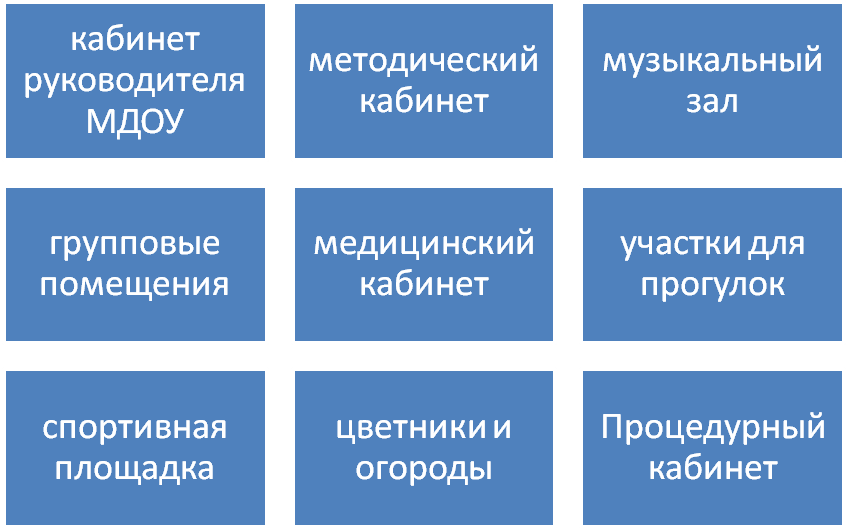 Все эксплуатируемые помещения соответствуют требованиям СанПиН, охраны труда, пожарной безопасности, защиты от чрезвычайных ситуаций, антитеррористической безопасности учреждения дошкольного образования.Одним из условий качества образования является совершенствование материально-технической базы. В дошкольном учреждении имеется современная информационно–техническая база: электронная почта, доступ к сети Интернет с помощью флеш – модем, технические средства обучения, музыкальный центр, магнитофоны, телевизоры, видеокамера, копировальная техника. В МДОУ имеются компьютеры, ноутбуки, дающие возможность выполнения современных требований по делопроизводству, документоведению, организации педагогической деятельности. Разносторонне используются возможности  мультимедиа и слайд проектирования.Создан собственный сайт Учреждения.Учебно-материальное обеспечениеОборудование групповых помещений, кабинетов специалистов, медицинского кабинета, музыкального зала, игры, игрушки и дидактический материал подобраны в соответствии с реализующейся в МДОУ основной образовательной программе ДОУ требованиями СанПиН и возрастными особенностями контингента воспитанников.Предметно-развивающая среда помещений и групповых комнат МДОУПредметно-развивающая среда в группах№ п/пНаименование  оборудованияКол-во1Персональный компьютер22Ноутбук23Сканер, принтер, ксерокс25Мультимедийный проектор16Музыкальный центр17Телевизор08Интерактивная доска0Вид помещенияОсновное предназначениеОснащениеПредметно-развивающая среда в МДОУПредметно-развивающая среда в МДОУПредметно-развивающая среда в МДОУКабинет заведующейИндивидуальные консультации, беседы с педагогическим, медицинским, обслуживающим персоналом и родителями:-создание благоприятного психо-эмоционального климата для работников  и родителей;- развитие профессионального уровня педагогов;- просветительская, разъяснительная работа с родителями по вопросам воспитания и развития детей с проблемами в развитии. Библиотека нормативно –правовой документации;•  Компьютер, принтер•  Документация по содержанию работы в ДОУ (охрана труда, приказы, пожарная безопасность, договоры с организациями)Спортивный залнепосредственно образовательная деятельность, утренняя гимнастика,досуговые мероприятия,праздники,театрализованные представления,родительские собрания и прочие мероприятия для родителей.Спортивный зал:•  Шкаф для используемых инструктором по физической культуре пособий, игрушек, атрибутов •  Спортивное оборудование для прыжков, метания, лазания•  Стеллажи для спортивного оборудования•  Скамейки, доски•  Для ползания и лазания •  Для общеразвивающих упражнений (Мяч средний, Гантели детские, Палка гимнастическая, Лента  - физкультурное оборудование (скакалки, ленточки, палки, мячи разного размераМузыкальый залнепосредственно образовательная деятельность, утренняя гимнастика,досуговые мероприятия,праздники,театрализованные представления,родительские собрания и прочие мероприятия для родителей.Музыкальный зал		 •  Шкаф для используемых муз. Руководителем пособий, игрушек, атрибутов •  Музыкальный центр, диски, пианино, ширма короткая)- пианино- ноутбук- музыкальный центр- аккордеон- тренажеры- батутыМетодический кабинетБиблиотека для педагогов, видеотека- консультации, семинары, «круглые столы», педсоветы:- повышение профессионального уровня педагоговОсуществление методической помощи педагогам;•  Организация консультаций, педсоветов, семинаров и других форм повышения педагогического мастерства;•  Выставка изделий народного декоративно-прикладного искусства;•  Выставка дидактических и методических материалов для организации работы с детьми по различным направлениямБиблиотека педагогической, методической и детской литературы; Библиотека периодических изданий; Демонстрационный, раздаточный материал для занятий.•  Опыт работы педагогов.•  Документация по содержанию работы в ДОУ (годовой план, тетрадь протоколов педсоветов, тетрадь учета поступающих и используемых материалов, работа по аттестации, результаты диагностики детей и педагогов, информация о состоянии работы по реализации программы, портфолио педагогов).•  игрушки, муляжи. Изделия народных промыслов: гжель, хохлома, матрешки- - компьютер - 1, принтер - 1, - развивающие и дидактические игры, диски, кассеты, картины- методическая литература по ФГОСМедицинский кабинетОсмотр детей, консультации медсестры, врачейконсультативно –просветительская работа с сотрудниками ДОУ и родителями.- ростомер- весы- столы двухтумбовые- стульяШкафы•  Осмотр детей, консультации медсестры, врачей;•  Консультативно-просветительская работа с родителями и сотрудникамиКабинет музыкального руководителяВыставки для педагогов и родителей, консультации для педагогов и родителей:- оказание консультативной, методической помощи по развитию музыкально- эстетических способностей детей.- музыкальный центр - DVD проигрыватель- детские музыкальные инструменты- развивающие игры, диски, кассеты- зеркальная стена - 1- ширма- много театральных костюмов для детей и взрослыхКоридоры ДОУИнформационно-просветительская работы с сотрудниками ДОУ и родителями•  Стенды для родителей, визитка ДОУ.•  Стенды для сотрудников (административные вести, охрана труда, профсоюзные вести, пожарная безопасность).УчасткиПрогулки, наблюденияигровая деятельностьтрудовая деятельностьсамостоятельная  деятельность.•  Прогулочные площадки для детей.•  Игровое, функциональное, (навесы, столы, скамьи) и спортивное оборудование.•  Физкультурная площадка( в разработке).•  Огород,  клумбы с цветами. Экологическая тропа, - игровое оборудование (домики, качели-карусели, джипы)Физкультурная площадкаОрганизованная образовательная деятельность по физической культуре, спортивные игры, праздники, досуговые мероприятия.- боскетбольные щиты- гимнастическая стенка- дуги разного размераВторая младшая группаВторая младшая группаСредняя группаСредняя группаСредняя группаСредняя группаСредняя группаСтаршая группаПодготовительная к школе группаПодготовительная к школе группаРасширение индивидуального двигательного опыта в самостоятельной деятельностиРасширение индивидуального двигательного опыта в самостоятельной деятельностиРасширение индивидуального двигательного опыта в самостоятельной деятельностиРасширение индивидуального двигательного опыта в самостоятельной деятельностиРасширение индивидуального двигательного опыта в самостоятельной деятельностиРасширение индивидуального двигательного опыта в самостоятельной деятельностиРасширение индивидуального двигательного опыта в самостоятельной деятельностиРасширение индивидуального двигательного опыта в самостоятельной деятельностиРасширение индивидуального двигательного опыта в самостоятельной деятельностиРасширение индивидуального двигательного опыта в самостоятельной деятельностиМикроценр!Физкультурный уголок»Валик мягкий Доска с ребристой поверхностью Модуль "Змейка" Коврик, дорожка массажные, со следочкамиКольцо мягкое Куб деревянный Обруч большой Куб деревянный Мяч-попрыгунчик Обруч малый Шнур короткий Кегли (набор) Мешочек с грузом малый Мяч резиновый Шар цветной (фибропластиковый) Лабиринт игровой Полукольцо мягкоеКолечко резиновое Лента цветная (короткая) Мяч массажный Обруч плоский Палка гимнастическаякороткая ФлажокВалик мягкий Доска с ребристой поверхностью Модуль "Змейка" Коврик, дорожка массажные, со следочкамиКольцо мягкое Куб деревянный Обруч большой Куб деревянный Мяч-попрыгунчик Обруч малый Шнур короткий Кегли (набор) Мешочек с грузом малый Мяч резиновый Шар цветной (фибропластиковый) Лабиринт игровой Полукольцо мягкоеКолечко резиновое Лента цветная (короткая) Мяч массажный Обруч плоский Палка гимнастическаякороткая ФлажокКоврик массажный Шнур длинный Куб деревянный Мяч-попрыгунчик Обруч плоский Палка гимнастическая короткая Скакалка короткая Кегли Кольцеброс (набор) Мешочек с грузом большой Обруч большой Серсо (набор) Шар цветной (фибропластиковый) Полукольцо мягкое Колечко резиновое Мешочек с грузом малый Мяч-шар (цветной, прозрачный) Обруч малый Шнур короткийсегментов) Гантели детские Кольцо малое Лента короткая Мяч средний Палка гимнастическаякороткаяКоврик массажный Шнур длинный Куб деревянный Мяч-попрыгунчик Обруч плоский Палка гимнастическая короткая Скакалка короткая Кегли Кольцеброс (набор) Мешочек с грузом большой Обруч большой Серсо (набор) Шар цветной (фибропластиковый) Полукольцо мягкое Колечко резиновое Мешочек с грузом малый Мяч-шар (цветной, прозрачный) Обруч малый Шнур короткийсегментов) Гантели детские Кольцо малое Лента короткая Мяч средний Палка гимнастическаякороткаяКоврик массажный Шнур длинный Куб деревянный Мяч-попрыгунчик Обруч плоский Палка гимнастическая короткая Скакалка короткая Кегли Кольцеброс (набор) Мешочек с грузом большой Обруч большой Серсо (набор) Шар цветной (фибропластиковый) Полукольцо мягкое Колечко резиновое Мешочек с грузом малый Мяч-шар (цветной, прозрачный) Обруч малый Шнур короткийсегментов) Гантели детские Кольцо малое Лента короткая Мяч средний Палка гимнастическаякороткаяКоврик массажный Шнур длинный Куб деревянный Мяч-попрыгунчик Обруч плоский Палка гимнастическая короткая Скакалка короткая Кегли Кольцеброс (набор) Мешочек с грузом большой Обруч большой Серсо (набор) Шар цветной (фибропластиковый) Полукольцо мягкое Колечко резиновое Мешочек с грузом малый Мяч-шар (цветной, прозрачный) Обруч малый Шнур короткийсегментов) Гантели детские Кольцо малое Лента короткая Мяч средний Палка гимнастическаякороткаяКоврик массажный Шнур длинный Куб деревянный Мяч-попрыгунчик Обруч плоский Палка гимнастическая короткая Скакалка короткая Кегли Кольцеброс (набор) Мешочек с грузом большой Обруч большой Серсо (набор) Шар цветной (фибропластиковый) Полукольцо мягкое Колечко резиновое Мешочек с грузом малый Мяч-шар (цветной, прозрачный) Обруч малый Шнур короткийсегментов) Гантели детские Кольцо малое Лента короткая Мяч средний Палка гимнастическаякороткаяКоврик массажный Шнур длинный Куб деревянный Мяч-попрыгунчик Обруч плоский Палка гимнастическая короткая Скакалка короткая Кегли Кольцеброс (набор) Мешочек с грузом большой Обруч большой Серсо (набор) Шар цветной (фибропластиковый) Полукольцо мягкое Колечко резиновое Мешочек с грузом малый Мяч-шар (цветной, прозрачный) Обруч малый Шнур короткийсегментов) Гантели детские Кольцо малое Лента короткая Мяч средний Палка гимнастическаякороткаяКоврик массажный Шнур длинный Куб деревянный Мяч-попрыгунчик Обруч плоский Палка гимнастическая короткая Скакалка короткая Кегли Кольцеброс (набор) Мешочек с грузом большой Обруч большой Серсо (набор) Шар цветной (фибропластиковый) Полукольцо мягкое Колечко резиновое Мешочек с грузом малый Мяч-шар (цветной, прозрачный) Обруч малый Шнур короткийсегментов) Гантели детские Кольцо малое Лента короткая Мяч средний Палка гимнастическаякороткаяБалансир-волчок Коврик массажный со следочкамиШнур короткий (плетеный) Обруч малый Скакалка короткая Кегли (набор) Кольцеброс (набор) Мешочек малый с грузом Мяч большой Мешочек с грузом большой Мяч для мини-баскетбола Мяч утяжеленный (набивной) Мяч-массажерОбруч большой Серсо (набор) Комплект мягких модулей (6-8Микроцентр «Уголок природы»Расширение познавательного  опыта, его использование в трудовой деятельностиРасширение познавательного  опыта, его использование в трудовой деятельностиРасширение познавательного  опыта, его использование в трудовой деятельностиРасширение познавательного  опыта, его использование в трудовой деятельностиРасширение познавательного  опыта, его использование в трудовой деятельностиРасширение познавательного  опыта, его использование в трудовой деятельностиРасширение познавательного  опыта, его использование в трудовой деятельностиРасширение познавательного  опыта, его использование в трудовой деятельностиРасширение познавательного  опыта, его использование в трудовой деятельностиРасширение познавательного  опыта, его использование в трудовой деятельностиМикроцентр «Уголок природы»4- 5 вида.С крупными листьями (бегония, фикус)С мелкими листьями (аспарагус, огонек)Ребенку с 2,5 лет вместе со взрослым поливать некоторые растения.	Аквариум не круглый с крупной рыбкой (золотая, вуалехвост) 		Центр воды и песка: ведерки, лопаточки, совочки, грабельки, различные формочки, надувные. Пластмассовые, резиновые, заводные игрушки. Формочки для замораживания, различные емкости для переливания, камешки, лодочки, щепочки.	Муляжи овощей и фруктов: помидоры, огурцы, морковь, яблоки.Календарь погодыКартины, пейзажи по временам года. Картинки с домашними и дикими животными (соответствующие возрасту детей) 	Лук, чеснок, бобы, фасоль, настурции4- 5 вида.С крупными листьями (бегония, фикус)С мелкими листьями (аспарагус, огонек)Ребенку с 2,5 лет вместе со взрослым поливать некоторые растения.	Аквариум не круглый с крупной рыбкой (золотая, вуалехвост) 		Центр воды и песка: ведерки, лопаточки, совочки, грабельки, различные формочки, надувные. Пластмассовые, резиновые, заводные игрушки. Формочки для замораживания, различные емкости для переливания, камешки, лодочки, щепочки.	Муляжи овощей и фруктов: помидоры, огурцы, морковь, яблоки.Календарь погодыКартины, пейзажи по временам года. Картинки с домашними и дикими животными (соответствующие возрасту детей) 	Лук, чеснок, бобы, фасоль, настурции4- 5 вида.С крупными листьями (бегония, фикус)С мелкими листьями (аспарагус, огонек)Ребенку с 2,5 лет вместе со взрослым поливать некоторые растения.	Аквариум не круглый с крупной рыбкой (золотая, вуалехвост) 		Центр воды и песка: ведерки, лопаточки, совочки, грабельки, различные формочки, надувные. Пластмассовые, резиновые, заводные игрушки. Формочки для замораживания, различные емкости для переливания, камешки, лодочки, щепочки.	Муляжи овощей и фруктов: помидоры, огурцы, морковь, яблоки.Календарь погодыКартины, пейзажи по временам года. Картинки с домашними и дикими животными (соответствующие возрасту детей) 	Лук, чеснок, бобы, фасоль, настурции4- 5 вида.С крупными листьями (бегония, фикус)С мелкими листьями (аспарагус, огонек)Ребенку с 2,5 лет вместе со взрослым поливать некоторые растения.	Аквариум не круглый с крупной рыбкой (золотая, вуалехвост) 		Центр воды и песка: ведерки, лопаточки, совочки, грабельки, различные формочки, надувные. Пластмассовые, резиновые, заводные игрушки. Формочки для замораживания, различные емкости для переливания, камешки, лодочки, щепочки.	Муляжи овощей и фруктов: помидоры, огурцы, морковь, яблоки.Календарь погодыКартины, пейзажи по временам года. Картинки с домашними и дикими животными (соответствующие возрасту детей) 	Лук, чеснок, бобы, фасоль, настурции4- 5 вида.С крупными листьями (бегония, фикус)С мелкими листьями (аспарагус, огонек)Ребенку с 2,5 лет вместе со взрослым поливать некоторые растения.	Аквариум не круглый с крупной рыбкой (золотая, вуалехвост) 		Центр воды и песка: ведерки, лопаточки, совочки, грабельки, различные формочки, надувные. Пластмассовые, резиновые, заводные игрушки. Формочки для замораживания, различные емкости для переливания, камешки, лодочки, щепочки.	Муляжи овощей и фруктов: помидоры, огурцы, морковь, яблоки.Календарь погодыКартины, пейзажи по временам года. Картинки с домашними и дикими животными (соответствующие возрасту детей) 	Лук, чеснок, бобы, фасоль, настурции4- 5 вида.С крупными листьями (бегония, фикус)С мелкими листьями (аспарагус, огонек)Ребенку с 2,5 лет вместе со взрослым поливать некоторые растения.	Аквариум не круглый с крупной рыбкой (золотая, вуалехвост) 		Центр воды и песка: ведерки, лопаточки, совочки, грабельки, различные формочки, надувные. Пластмассовые, резиновые, заводные игрушки. Формочки для замораживания, различные емкости для переливания, камешки, лодочки, щепочки.	Муляжи овощей и фруктов: помидоры, огурцы, морковь, яблоки.Календарь погодыКартины, пейзажи по временам года. Картинки с домашними и дикими животными (соответствующие возрасту детей) 	Лук, чеснок, бобы, фасоль, настурции4- 5 вида.С крупными листьями (бегония, фикус)С мелкими листьями (аспарагус, огонек)Ребенку с 2,5 лет вместе со взрослым поливать некоторые растения.	Аквариум не круглый с крупной рыбкой (золотая, вуалехвост) 		Центр воды и песка: ведерки, лопаточки, совочки, грабельки, различные формочки, надувные. Пластмассовые, резиновые, заводные игрушки. Формочки для замораживания, различные емкости для переливания, камешки, лодочки, щепочки.	Муляжи овощей и фруктов: помидоры, огурцы, морковь, яблоки.Календарь погодыКартины, пейзажи по временам года. Картинки с домашними и дикими животными (соответствующие возрасту детей) 	Лук, чеснок, бобы, фасоль, настурции4- 5 вида.С крупными листьями (бегония, фикус)С мелкими листьями (аспарагус, огонек)Ребенку с 2,5 лет вместе со взрослым поливать некоторые растения.	Аквариум не круглый с крупной рыбкой (золотая, вуалехвост) 		Центр воды и песка: ведерки, лопаточки, совочки, грабельки, различные формочки, надувные. Пластмассовые, резиновые, заводные игрушки. Формочки для замораживания, различные емкости для переливания, камешки, лодочки, щепочки.	Муляжи овощей и фруктов: помидоры, огурцы, морковь, яблоки.Календарь погодыКартины, пейзажи по временам года. Картинки с домашними и дикими животными (соответствующие возрасту детей) 	Лук, чеснок, бобы, фасоль, настурции4- 5 вида.С крупными листьями (бегония, фикус)С мелкими листьями (аспарагус, огонек)Ребенку с 2,5 лет вместе со взрослым поливать некоторые растения.	Аквариум не круглый с крупной рыбкой (золотая, вуалехвост) 		Центр воды и песка: ведерки, лопаточки, совочки, грабельки, различные формочки, надувные. Пластмассовые, резиновые, заводные игрушки. Формочки для замораживания, различные емкости для переливания, камешки, лодочки, щепочки.	Муляжи овощей и фруктов: помидоры, огурцы, морковь, яблоки.Календарь погодыКартины, пейзажи по временам года. Картинки с домашними и дикими животными (соответствующие возрасту детей) 	Лук, чеснок, бобы, фасоль, настурции4- 5 вида.С крупными листьями (бегония, фикус)С мелкими листьями (аспарагус, огонек)Ребенку с 2,5 лет вместе со взрослым поливать некоторые растения.	Аквариум не круглый с крупной рыбкой (золотая, вуалехвост) 		Центр воды и песка: ведерки, лопаточки, совочки, грабельки, различные формочки, надувные. Пластмассовые, резиновые, заводные игрушки. Формочки для замораживания, различные емкости для переливания, камешки, лодочки, щепочки.	Муляжи овощей и фруктов: помидоры, огурцы, морковь, яблоки.Календарь погодыКартины, пейзажи по временам года. Картинки с домашними и дикими животными (соответствующие возрасту детей) 	Лук, чеснок, бобы, фасоль, настурцииМикроцентр «Уголок природы»Вторая младшая группаВторая младшая группаСредняя группаСредняя группаСредняя группаСредняя группаСтаршая группаСтаршая группаПодготовительная к школе группаПодготовительная к школе группаМикроцентр «Уголок природы»Комнатные растения примула, бегония, герань, бальзаминОборудование для экспериментовМатериал для проведения элементарных опытов: песок, сосуд с водой, формочки для песка, снега, льда, шишки, веточки, желуди.Лейки, совочки, палочки.	ОформлениеМуляжи овощей и фруктов:  капуста.Календарь погодыКартины, пейзажи по временам года, Карточки с животными, птицами. Дидактические игры (природоведческие).Икебаны, гербарии, поделки из природного и бросового материала.Цветник, огородЛук, чеснок, бобы, фасоль, настурции, посев крупных семянКомнатные растения примула, бегония, герань, бальзаминОборудование для экспериментовМатериал для проведения элементарных опытов: песок, сосуд с водой, формочки для песка, снега, льда, шишки, веточки, желуди.Лейки, совочки, палочки.	ОформлениеМуляжи овощей и фруктов:  капуста.Календарь погодыКартины, пейзажи по временам года, Карточки с животными, птицами. Дидактические игры (природоведческие).Икебаны, гербарии, поделки из природного и бросового материала.Цветник, огородЛук, чеснок, бобы, фасоль, настурции, посев крупных семянКомнатные растения  бальзамин, хлорофитум, герань, бегония, примула.ДежурстваНачиная со II половины года дежурство вместе со взрослым.Для дежурства:фартуки, лейки, тазы для воды, тряпочки, палочки для рыхления, пульвиле-затор, клеенки, ложки для корма, сачок для ловли рыб, баночки с кормом.Оборудование для экспериментовСосуд с водой, формочки для снега и льда, камни, глина, песок, природный и бросовый материал: желуди, каштаны, шишки, ракушки, камешки, флаконы, коробочки. Стаканы, ящики для рассады.ОформлениеМуляжи овощей и фруктов:  капуста.лук, груши, слива, свекла.Икебаны, веточки, поставленные в воду, иллюстрации по временам года, набор карточек животных (диких, домашних, уголка природы), птиц, растений. Альбомы с изображением животных, дидактические игры (природоведческие) Цветник, огородСемена помельче. Редис, свекла, репа, сбор крупных семянКомнатные растения  бальзамин, хлорофитум, герань, бегония, примула.ДежурстваНачиная со II половины года дежурство вместе со взрослым.Для дежурства:фартуки, лейки, тазы для воды, тряпочки, палочки для рыхления, пульвиле-затор, клеенки, ложки для корма, сачок для ловли рыб, баночки с кормом.Оборудование для экспериментовСосуд с водой, формочки для снега и льда, камни, глина, песок, природный и бросовый материал: желуди, каштаны, шишки, ракушки, камешки, флаконы, коробочки. Стаканы, ящики для рассады.ОформлениеМуляжи овощей и фруктов:  капуста.лук, груши, слива, свекла.Икебаны, веточки, поставленные в воду, иллюстрации по временам года, набор карточек животных (диких, домашних, уголка природы), птиц, растений. Альбомы с изображением животных, дидактические игры (природоведческие) Цветник, огородСемена помельче. Редис, свекла, репа, сбор крупных семянКомнатные растения  бальзамин, хлорофитум, герань, бегония, примула.ДежурстваНачиная со II половины года дежурство вместе со взрослым.Для дежурства:фартуки, лейки, тазы для воды, тряпочки, палочки для рыхления, пульвиле-затор, клеенки, ложки для корма, сачок для ловли рыб, баночки с кормом.Оборудование для экспериментовСосуд с водой, формочки для снега и льда, камни, глина, песок, природный и бросовый материал: желуди, каштаны, шишки, ракушки, камешки, флаконы, коробочки. Стаканы, ящики для рассады.ОформлениеМуляжи овощей и фруктов:  капуста.лук, груши, слива, свекла.Икебаны, веточки, поставленные в воду, иллюстрации по временам года, набор карточек животных (диких, домашних, уголка природы), птиц, растений. Альбомы с изображением животных, дидактические игры (природоведческие) Цветник, огородСемена помельче. Редис, свекла, репа, сбор крупных семянКомнатные растения  бальзамин, хлорофитум, герань, бегония, примула.ДежурстваНачиная со II половины года дежурство вместе со взрослым.Для дежурства:фартуки, лейки, тазы для воды, тряпочки, палочки для рыхления, пульвиле-затор, клеенки, ложки для корма, сачок для ловли рыб, баночки с кормом.Оборудование для экспериментовСосуд с водой, формочки для снега и льда, камни, глина, песок, природный и бросовый материал: желуди, каштаны, шишки, ракушки, камешки, флаконы, коробочки. Стаканы, ящики для рассады.ОформлениеМуляжи овощей и фруктов:  капуста.лук, груши, слива, свекла.Икебаны, веточки, поставленные в воду, иллюстрации по временам года, набор карточек животных (диких, домашних, уголка природы), птиц, растений. Альбомы с изображением животных, дидактические игры (природоведческие) Цветник, огородСемена помельче. Редис, свекла, репа, сбор крупных семянКомнатные растения  примула, бегония, герань, бальзамин, кливия, традесканция, драцена, колеус, плющ.ДежурстваС начала учебного года в уголке природы вместе со взрослым, под контролем взрослогоДля дежурства: фартуки, лейки, тазы для воды, тряпочки, палочки для рыхления, пульвиле-затор, клеенки, ложки для корма, сачок для ловли рыб, баночки с кормом ножницы для обрезания растенийОборудование для экспериментовСосуд с водой, формочки для снега и льда, камни, глина, песок, природный и бросовый материал: желуди, каштаны, шишки, ракушки, камешки, флаконы, коробочкиСтаканы, ящики для рассады.Лупа ОформлениеМуляжи овощей и фруктов: лук, груши, слива, свекла, картошка, репа, болгарский перец.Икебаны, веточки, поставленные в воду, иллюстрации по временам года, набор карточек животных (диких, домашних, уголка природы), птиц, растений. Альбомы с изображением животных, дидактические игры (природоведческие) рисунки, поделки детейЦветник, огородЗелень, рассада цветов, капусты, томатов, огурцов. Уборка сорняков, сбор урожая, семян, цветов. С помощью взрослого обрезка многолетних растений, рассада и деление многолетникКомнатные растения  примула, бегония, герань, бальзамин, кливия, традесканция, драцена, колеус, плющ.ДежурстваС начала учебного года в уголке природы вместе со взрослым, под контролем взрослогоДля дежурства: фартуки, лейки, тазы для воды, тряпочки, палочки для рыхления, пульвиле-затор, клеенки, ложки для корма, сачок для ловли рыб, баночки с кормом ножницы для обрезания растенийОборудование для экспериментовСосуд с водой, формочки для снега и льда, камни, глина, песок, природный и бросовый материал: желуди, каштаны, шишки, ракушки, камешки, флаконы, коробочкиСтаканы, ящики для рассады.Лупа ОформлениеМуляжи овощей и фруктов: лук, груши, слива, свекла, картошка, репа, болгарский перец.Икебаны, веточки, поставленные в воду, иллюстрации по временам года, набор карточек животных (диких, домашних, уголка природы), птиц, растений. Альбомы с изображением животных, дидактические игры (природоведческие) рисунки, поделки детейЦветник, огородЗелень, рассада цветов, капусты, томатов, огурцов. Уборка сорняков, сбор урожая, семян, цветов. С помощью взрослого обрезка многолетних растений, рассада и деление многолетникКомнатные растениябегония Рекс, узумбарская фиалка, алоэ, герань, хлорофитум, камнеломка, традесканция, кринум, сансевьерия, бальзамин, Дежурства2 - 3 ребенка одновременно дежурят в уголке природы ежедневно,Дежурят вместе со взрослым, под контролем взрослого, самостоятельноДля дежурства: фартуки, лейки, тазы для воды, тряпочки, палочки для рыхления, пульвилезатор, клеенки, ложки для корма, сачок для ловли рыб, баночки с кормом ножницы для обрезания растенийОборудование для экспериментовСосуд с водой, формочки для снега и льда, камни, глина, песок, природный и бросовый материал: желуди, каштаны, шишки, ракушки, камешки, флаконы, коробочкиСтаканы, ящики для рассады.ЛупаОформлениеМуляжи овощей и фруктов: лук, груши, слива, свекла, картошка, репа, болгарский перец, экзотические фрукты.Икебаны, веточки, поставленные в воду, иллюстрации по временам года, набор карточек животных (диких, домашних, уголка природы), птиц, растений. Альбомы с изображением животных, дидактические игры (природоведческие) рисунки, поделки детейрепродукции художников, сюжетные картинки, альбомы диких, домашних животных, насекомых, птиц, деревьев, цветы на клумбе, растения леса, поля, луга.Фотоматериал: «Мой город, мой район»Стихи по временам года с картинками, пословицы, загадки, приметы, поговоркиЦветник, огородЗелень, рассада цветов, капусты, томатов, огурцов. Морковь, редис, салат, свекла. Уборка сорняков, сбор урожая, семян, цветов. С помощью взрослого обрезка многолетних растений, рассада и деление многолетнихПриготовление салата. Борьба с вредителями не химическими средствамиКомнатные растениябегония Рекс, узумбарская фиалка, алоэ, герань, хлорофитум, камнеломка, традесканция, кринум, сансевьерия, бальзамин, Дежурства2 - 3 ребенка одновременно дежурят в уголке природы ежедневно,Дежурят вместе со взрослым, под контролем взрослого, самостоятельноДля дежурства: фартуки, лейки, тазы для воды, тряпочки, палочки для рыхления, пульвилезатор, клеенки, ложки для корма, сачок для ловли рыб, баночки с кормом ножницы для обрезания растенийОборудование для экспериментовСосуд с водой, формочки для снега и льда, камни, глина, песок, природный и бросовый материал: желуди, каштаны, шишки, ракушки, камешки, флаконы, коробочкиСтаканы, ящики для рассады.ЛупаОформлениеМуляжи овощей и фруктов: лук, груши, слива, свекла, картошка, репа, болгарский перец, экзотические фрукты.Икебаны, веточки, поставленные в воду, иллюстрации по временам года, набор карточек животных (диких, домашних, уголка природы), птиц, растений. Альбомы с изображением животных, дидактические игры (природоведческие) рисунки, поделки детейрепродукции художников, сюжетные картинки, альбомы диких, домашних животных, насекомых, птиц, деревьев, цветы на клумбе, растения леса, поля, луга.Фотоматериал: «Мой город, мой район»Стихи по временам года с картинками, пословицы, загадки, приметы, поговоркиЦветник, огородЗелень, рассада цветов, капусты, томатов, огурцов. Морковь, редис, салат, свекла. Уборка сорняков, сбор урожая, семян, цветов. С помощью взрослого обрезка многолетних растений, рассада и деление многолетнихПриготовление салата. Борьба с вредителями не химическими средствамиМикроцентр «Уголок развивающих игр»Расширение познавательного сенсорного опыта детейРасширение познавательного сенсорного опыта детейРасширение познавательного сенсорного опыта детейРасширение познавательного сенсорного опыта детейРасширение познавательного сенсорного опыта детейРасширение познавательного сенсорного опыта детейРасширение познавательного сенсорного опыта детейРасширение познавательного сенсорного опыта детейРасширение познавательного сенсорного опыта детейРасширение познавательного сенсорного опыта детейМикроцентр «Уголок развивающих игр»Вторая младшая группаВторая младшая группаСредняя группаСредняя группаСредняя группаСредняя группаСредняя группаСтаршая группаПодготовительная к школе группаПодготовительная к школе группаМикроцентр «Уголок развивающих игр»- пирамидки (из 6-10 элементов), окрашенные в основные цвета - стержни для нанизывания с цветными кольцами, шарами и т.п. (из 5-7 элементов) - объемные вкладыши из 5-10 элементов (миски, конусы, коробки с крышками разной формы) - матрешки (из 5-7элементов) -доски-вкладыши (с основными формами, разделенными на 2-3 части) -рамки-вкладыши с цветными (6 цветов) монолитными и составными формами, разными по величине -набор цветных палочек (по 5-7 каждого цвета) - набор кубиков с цветными гранями (7 цветов) Набор объемных геометрических тел Наборы объемных тел для сериации по величине из 3-5 элементов (цилиндры, бруски и т.п.) Сортировочный ящик с прорезями разной формы (Сегена, Венгера, дом-сортировщик) Набор плоскостных геометрических форм Мозаика разных форм и цвета, крупная Набор для забивания: молоточек с втулками (пластмассовые) Набор для завинчивания (верстак с отверстиями и набором винтов, пластмассовые) Рамки с 2-3 видами застежек (шнуровка, пуговицы, крючки, кнопки) Панно с разнообразными застежками и съемными элементами Чудесный мешочек с набором объемных геометрических форм (5-7 элементов) Красочное панно (коврик) или крупная мягконабивная игрушка из тканей различной фактуры Игрушки-головоломки(сборно-разборные из 2-3 элементов) Игрушки-забавы с зависимостью эффекта от действия (народные игрушки, механические заводные) "Проблемный" ящик со звуковым, световым, механич. эффектами Разноцветная юла (волчок) Вертушки (ветряные) Музыкальная шкатулка Звучащие инструменты (колокольчики, барабаны, резиновые пищалки, молоточки, трещотки и др.) Набор шумовых коробочек (по Монтессори) Набор для экспериментирования с водой: стол-поддон, емкости одинакового и разного объема (4-5) и разной формы, предметы-орудия для переливания и вылавливания — черпачки, сачки Набор для экспериментирования с песком: стол-песочница, формочки разной конфигурации и размера, емкости, предметы-орудия — совочки, лопатки Наборы картинок для группировки (реалистические изображения), до 4-6 в каждой группе:домашние животные, дикие животные, животные с детенышами, птицы, рыбы, деревья, цветы,овощи, фрукты, продукты питания, одежда, посуда, мебель, транспорт, предметы обихода Наборы предметных картинок для последовательнойгруппировки по разным признакам (назначению предметов, цвету, величине) Наборы парных картинок (та же тематика) Наборы парных картинок типа лото (из 3-4 частей), та же тематика Набор парных картинок типа "лото" с геометрическими формами Разрезные (складные) кубики с предметными картинками (4-6 частей) Разрезные предметные картинки, разделенные на 2-4 части (по вертикали и горизонтали) Серии из 3-4 картинок для установления последовательности событий (сказки, социобытовые ситуации) Серии из 4 картинок: части суток (деятельность людей ближайшего окружения) Серии из 4-х картинок: времена года (природа и сезонная деятельность людей) Сюжетные картинки, крупного формата (с различной тематикой, близкой ребенку – сказочной, социобытовой)- пирамидки (из 6-10 элементов), окрашенные в основные цвета - стержни для нанизывания с цветными кольцами, шарами и т.п. (из 5-7 элементов) - объемные вкладыши из 5-10 элементов (миски, конусы, коробки с крышками разной формы) - матрешки (из 5-7элементов) -доски-вкладыши (с основными формами, разделенными на 2-3 части) -рамки-вкладыши с цветными (6 цветов) монолитными и составными формами, разными по величине -набор цветных палочек (по 5-7 каждого цвета) - набор кубиков с цветными гранями (7 цветов) Набор объемных геометрических тел Наборы объемных тел для сериации по величине из 3-5 элементов (цилиндры, бруски и т.п.) Сортировочный ящик с прорезями разной формы (Сегена, Венгера, дом-сортировщик) Набор плоскостных геометрических форм Мозаика разных форм и цвета, крупная Набор для забивания: молоточек с втулками (пластмассовые) Набор для завинчивания (верстак с отверстиями и набором винтов, пластмассовые) Рамки с 2-3 видами застежек (шнуровка, пуговицы, крючки, кнопки) Панно с разнообразными застежками и съемными элементами Чудесный мешочек с набором объемных геометрических форм (5-7 элементов) Красочное панно (коврик) или крупная мягконабивная игрушка из тканей различной фактуры Игрушки-головоломки(сборно-разборные из 2-3 элементов) Игрушки-забавы с зависимостью эффекта от действия (народные игрушки, механические заводные) "Проблемный" ящик со звуковым, световым, механич. эффектами Разноцветная юла (волчок) Вертушки (ветряные) Музыкальная шкатулка Звучащие инструменты (колокольчики, барабаны, резиновые пищалки, молоточки, трещотки и др.) Набор шумовых коробочек (по Монтессори) Набор для экспериментирования с водой: стол-поддон, емкости одинакового и разного объема (4-5) и разной формы, предметы-орудия для переливания и вылавливания — черпачки, сачки Набор для экспериментирования с песком: стол-песочница, формочки разной конфигурации и размера, емкости, предметы-орудия — совочки, лопатки Наборы картинок для группировки (реалистические изображения), до 4-6 в каждой группе:домашние животные, дикие животные, животные с детенышами, птицы, рыбы, деревья, цветы,овощи, фрукты, продукты питания, одежда, посуда, мебель, транспорт, предметы обихода Наборы предметных картинок для последовательнойгруппировки по разным признакам (назначению предметов, цвету, величине) Наборы парных картинок (та же тематика) Наборы парных картинок типа лото (из 3-4 частей), та же тематика Набор парных картинок типа "лото" с геометрическими формами Разрезные (складные) кубики с предметными картинками (4-6 частей) Разрезные предметные картинки, разделенные на 2-4 части (по вертикали и горизонтали) Серии из 3-4 картинок для установления последовательности событий (сказки, социобытовые ситуации) Серии из 4 картинок: части суток (деятельность людей ближайшего окружения) Серии из 4-х картинок: времена года (природа и сезонная деятельность людей) Сюжетные картинки, крупного формата (с различной тематикой, близкой ребенку – сказочной, социобытовой)Набор геометрических фигур для группировки по цвету, форме, величине (7 форм разных цветов и размеров) Набор объемных геометрических тел (разного цвета и величины) Доски-вкладыши (с основными формами, составными из 4-5 частей) Рамки-вкладыши с цветными (7 и более цветов с оттенками) составными формами (4-5 частей) Набор разноцветных палочек с оттенками (по 5-7 палочек каждого цвета) Набор кубиков с цветными гранями (7 цветов с оттенками) Наборы для сериации по величине – бруски, цилиндры и т.п. (6-8 элементов каждого признака) Набор плоскостных геометрических фигур для составления изображений по графическим образцам (из 4-6 элементов) Платформа с колышками и шнуром для воспроизведения форм Мозаика разных форм и цвета (мелкая) с графическими образцами Набор пластин из разных пород дерева или разных материалов Чудесный мешочек с набором объемных тел (6-8 элементов) Горки (наклонные плоскости) для шариков (комплект) Стойка-равновеска (балансир) Часы с круглым циферблатом и стрелками Счеты напольные Набор волчков (мелкие, разной формы) Вертушки разного размера Игрушки-забавы с зависимостью эффекта от действия (механические заводные и электрифицированные) Игрушки-головоломки (сборно-разборные из 4-5 элементов) Объемные головоломки (сборные шары, кубы и т.п., из 4-5 элементов) Головоломки-лабиринты (прозрачные, с шариком) "Проблемный ящик" со звуковым, световым, механическим эффектами Набор для экспериментирования с водой: стол-поддон, емкости одинакового и разного размеров (5-6) различной формы, мерные стаканчики, предметы из разных материалов (тонет — не тонет), черпачки, сачки, воронки Набор для экспериментирования с песком: стол-песочница, емкости разного размера и формы (4-5), предметы-орудия разных размеров, форм, конструкций Наборы картинок для группировки и обобщения (до 8-10 в каждой группе): животные, птицы, рыбы, насекомые, растения, продукты питания, одежда, мебель, здания, транспорт, профессии, предметы обихода и др. Наборы парных картинок типа "лото" из 6-8 частей (той же тематики, в том числе с сопоставлением реалистических и условно-схематических изображений) Наборы парных картинок на соотнесение (сравнение): найди отличия (по внешнему виду), ошибки (по смыслу) Наборы табличек и карточек для сравнения по 1-2 признакам (логические таблицы) Наборы предметных картинок для группировки по разным признакам (2-3) последовательно или одновременно (назначение, цвет, величина) Серии картинок (по 4-6) для установления последовательности событий (сказки, литературные сюжеты, социобытовые ситуации) Серии картинок "Времена года" (сезонные явления и деятельность людей) Сюжетные картинки с разной тематикой, крупного и мелкого формата Разрезные (складные) кубики с сюжетными картинками (6-8 частей) Разрезные сюжетные картинки (6-8 частей) Разрезные контурные картинки (4-6 частей) Графические "головоломки" (лабиринты, схемы маршрутов персонажей и т.п.) в виде отдельных бланков, буклетов, настольно-печатных игр Иллюстрированные книги, альбомы плакаты, планшеты познавательного характера Набор кубиков с буквами и цифрами Набор карточек с изображением предмета и названием Набор карточек с изображением количества предметов (от 1 до 5) и цифр Набор кубиков с цифрами и числовыми фигурами Набор карточек-цифр (от 1 до 10) с замковыми креплениями Наборы моделей: деление на части (2-4) Кассы настольные Магнитная доска настеннаяНабор геометрических фигур для группировки по цвету, форме, величине (7 форм разных цветов и размеров) Набор объемных геометрических тел (разного цвета и величины) Доски-вкладыши (с основными формами, составными из 4-5 частей) Рамки-вкладыши с цветными (7 и более цветов с оттенками) составными формами (4-5 частей) Набор разноцветных палочек с оттенками (по 5-7 палочек каждого цвета) Набор кубиков с цветными гранями (7 цветов с оттенками) Наборы для сериации по величине – бруски, цилиндры и т.п. (6-8 элементов каждого признака) Набор плоскостных геометрических фигур для составления изображений по графическим образцам (из 4-6 элементов) Платформа с колышками и шнуром для воспроизведения форм Мозаика разных форм и цвета (мелкая) с графическими образцами Набор пластин из разных пород дерева или разных материалов Чудесный мешочек с набором объемных тел (6-8 элементов) Горки (наклонные плоскости) для шариков (комплект) Стойка-равновеска (балансир) Часы с круглым циферблатом и стрелками Счеты напольные Набор волчков (мелкие, разной формы) Вертушки разного размера Игрушки-забавы с зависимостью эффекта от действия (механические заводные и электрифицированные) Игрушки-головоломки (сборно-разборные из 4-5 элементов) Объемные головоломки (сборные шары, кубы и т.п., из 4-5 элементов) Головоломки-лабиринты (прозрачные, с шариком) "Проблемный ящик" со звуковым, световым, механическим эффектами Набор для экспериментирования с водой: стол-поддон, емкости одинакового и разного размеров (5-6) различной формы, мерные стаканчики, предметы из разных материалов (тонет — не тонет), черпачки, сачки, воронки Набор для экспериментирования с песком: стол-песочница, емкости разного размера и формы (4-5), предметы-орудия разных размеров, форм, конструкций Наборы картинок для группировки и обобщения (до 8-10 в каждой группе): животные, птицы, рыбы, насекомые, растения, продукты питания, одежда, мебель, здания, транспорт, профессии, предметы обихода и др. Наборы парных картинок типа "лото" из 6-8 частей (той же тематики, в том числе с сопоставлением реалистических и условно-схематических изображений) Наборы парных картинок на соотнесение (сравнение): найди отличия (по внешнему виду), ошибки (по смыслу) Наборы табличек и карточек для сравнения по 1-2 признакам (логические таблицы) Наборы предметных картинок для группировки по разным признакам (2-3) последовательно или одновременно (назначение, цвет, величина) Серии картинок (по 4-6) для установления последовательности событий (сказки, литературные сюжеты, социобытовые ситуации) Серии картинок "Времена года" (сезонные явления и деятельность людей) Сюжетные картинки с разной тематикой, крупного и мелкого формата Разрезные (складные) кубики с сюжетными картинками (6-8 частей) Разрезные сюжетные картинки (6-8 частей) Разрезные контурные картинки (4-6 частей) Графические "головоломки" (лабиринты, схемы маршрутов персонажей и т.п.) в виде отдельных бланков, буклетов, настольно-печатных игр Иллюстрированные книги, альбомы плакаты, планшеты познавательного характера Набор кубиков с буквами и цифрами Набор карточек с изображением предмета и названием Набор карточек с изображением количества предметов (от 1 до 5) и цифр Набор кубиков с цифрами и числовыми фигурами Набор карточек-цифр (от 1 до 10) с замковыми креплениями Наборы моделей: деление на части (2-4) Кассы настольные Магнитная доска настеннаяНабор геометрических фигур для группировки по цвету, форме, величине (7 форм разных цветов и размеров) Набор объемных геометрических тел (разного цвета и величины) Доски-вкладыши (с основными формами, составными из 4-5 частей) Рамки-вкладыши с цветными (7 и более цветов с оттенками) составными формами (4-5 частей) Набор разноцветных палочек с оттенками (по 5-7 палочек каждого цвета) Набор кубиков с цветными гранями (7 цветов с оттенками) Наборы для сериации по величине – бруски, цилиндры и т.п. (6-8 элементов каждого признака) Набор плоскостных геометрических фигур для составления изображений по графическим образцам (из 4-6 элементов) Платформа с колышками и шнуром для воспроизведения форм Мозаика разных форм и цвета (мелкая) с графическими образцами Набор пластин из разных пород дерева или разных материалов Чудесный мешочек с набором объемных тел (6-8 элементов) Горки (наклонные плоскости) для шариков (комплект) Стойка-равновеска (балансир) Часы с круглым циферблатом и стрелками Счеты напольные Набор волчков (мелкие, разной формы) Вертушки разного размера Игрушки-забавы с зависимостью эффекта от действия (механические заводные и электрифицированные) Игрушки-головоломки (сборно-разборные из 4-5 элементов) Объемные головоломки (сборные шары, кубы и т.п., из 4-5 элементов) Головоломки-лабиринты (прозрачные, с шариком) "Проблемный ящик" со звуковым, световым, механическим эффектами Набор для экспериментирования с водой: стол-поддон, емкости одинакового и разного размеров (5-6) различной формы, мерные стаканчики, предметы из разных материалов (тонет — не тонет), черпачки, сачки, воронки Набор для экспериментирования с песком: стол-песочница, емкости разного размера и формы (4-5), предметы-орудия разных размеров, форм, конструкций Наборы картинок для группировки и обобщения (до 8-10 в каждой группе): животные, птицы, рыбы, насекомые, растения, продукты питания, одежда, мебель, здания, транспорт, профессии, предметы обихода и др. Наборы парных картинок типа "лото" из 6-8 частей (той же тематики, в том числе с сопоставлением реалистических и условно-схематических изображений) Наборы парных картинок на соотнесение (сравнение): найди отличия (по внешнему виду), ошибки (по смыслу) Наборы табличек и карточек для сравнения по 1-2 признакам (логические таблицы) Наборы предметных картинок для группировки по разным признакам (2-3) последовательно или одновременно (назначение, цвет, величина) Серии картинок (по 4-6) для установления последовательности событий (сказки, литературные сюжеты, социобытовые ситуации) Серии картинок "Времена года" (сезонные явления и деятельность людей) Сюжетные картинки с разной тематикой, крупного и мелкого формата Разрезные (складные) кубики с сюжетными картинками (6-8 частей) Разрезные сюжетные картинки (6-8 частей) Разрезные контурные картинки (4-6 частей) Графические "головоломки" (лабиринты, схемы маршрутов персонажей и т.п.) в виде отдельных бланков, буклетов, настольно-печатных игр Иллюстрированные книги, альбомы плакаты, планшеты познавательного характера Набор кубиков с буквами и цифрами Набор карточек с изображением предмета и названием Набор карточек с изображением количества предметов (от 1 до 5) и цифр Набор кубиков с цифрами и числовыми фигурами Набор карточек-цифр (от 1 до 10) с замковыми креплениями Наборы моделей: деление на части (2-4) Кассы настольные Магнитная доска настеннаяНабор геометрических фигур для группировки по цвету, форме, величине (7 форм разных цветов и размеров) Набор объемных геометрических тел (разного цвета и величины) Доски-вкладыши (с основными формами, составными из 4-5 частей) Рамки-вкладыши с цветными (7 и более цветов с оттенками) составными формами (4-5 частей) Набор разноцветных палочек с оттенками (по 5-7 палочек каждого цвета) Набор кубиков с цветными гранями (7 цветов с оттенками) Наборы для сериации по величине – бруски, цилиндры и т.п. (6-8 элементов каждого признака) Набор плоскостных геометрических фигур для составления изображений по графическим образцам (из 4-6 элементов) Платформа с колышками и шнуром для воспроизведения форм Мозаика разных форм и цвета (мелкая) с графическими образцами Набор пластин из разных пород дерева или разных материалов Чудесный мешочек с набором объемных тел (6-8 элементов) Горки (наклонные плоскости) для шариков (комплект) Стойка-равновеска (балансир) Часы с круглым циферблатом и стрелками Счеты напольные Набор волчков (мелкие, разной формы) Вертушки разного размера Игрушки-забавы с зависимостью эффекта от действия (механические заводные и электрифицированные) Игрушки-головоломки (сборно-разборные из 4-5 элементов) Объемные головоломки (сборные шары, кубы и т.п., из 4-5 элементов) Головоломки-лабиринты (прозрачные, с шариком) "Проблемный ящик" со звуковым, световым, механическим эффектами Набор для экспериментирования с водой: стол-поддон, емкости одинакового и разного размеров (5-6) различной формы, мерные стаканчики, предметы из разных материалов (тонет — не тонет), черпачки, сачки, воронки Набор для экспериментирования с песком: стол-песочница, емкости разного размера и формы (4-5), предметы-орудия разных размеров, форм, конструкций Наборы картинок для группировки и обобщения (до 8-10 в каждой группе): животные, птицы, рыбы, насекомые, растения, продукты питания, одежда, мебель, здания, транспорт, профессии, предметы обихода и др. Наборы парных картинок типа "лото" из 6-8 частей (той же тематики, в том числе с сопоставлением реалистических и условно-схематических изображений) Наборы парных картинок на соотнесение (сравнение): найди отличия (по внешнему виду), ошибки (по смыслу) Наборы табличек и карточек для сравнения по 1-2 признакам (логические таблицы) Наборы предметных картинок для группировки по разным признакам (2-3) последовательно или одновременно (назначение, цвет, величина) Серии картинок (по 4-6) для установления последовательности событий (сказки, литературные сюжеты, социобытовые ситуации) Серии картинок "Времена года" (сезонные явления и деятельность людей) Сюжетные картинки с разной тематикой, крупного и мелкого формата Разрезные (складные) кубики с сюжетными картинками (6-8 частей) Разрезные сюжетные картинки (6-8 частей) Разрезные контурные картинки (4-6 частей) Графические "головоломки" (лабиринты, схемы маршрутов персонажей и т.п.) в виде отдельных бланков, буклетов, настольно-печатных игр Иллюстрированные книги, альбомы плакаты, планшеты познавательного характера Набор кубиков с буквами и цифрами Набор карточек с изображением предмета и названием Набор карточек с изображением количества предметов (от 1 до 5) и цифр Набор кубиков с цифрами и числовыми фигурами Набор карточек-цифр (от 1 до 10) с замковыми креплениями Наборы моделей: деление на части (2-4) Кассы настольные Магнитная доска настеннаяНабор геометрических фигур для группировки по цвету, форме, величине (7 форм разных цветов и размеров) Набор объемных геометрических тел (разного цвета и величины) Доски-вкладыши (с основными формами, составными из 4-5 частей) Рамки-вкладыши с цветными (7 и более цветов с оттенками) составными формами (4-5 частей) Набор разноцветных палочек с оттенками (по 5-7 палочек каждого цвета) Набор кубиков с цветными гранями (7 цветов с оттенками) Наборы для сериации по величине – бруски, цилиндры и т.п. (6-8 элементов каждого признака) Набор плоскостных геометрических фигур для составления изображений по графическим образцам (из 4-6 элементов) Платформа с колышками и шнуром для воспроизведения форм Мозаика разных форм и цвета (мелкая) с графическими образцами Набор пластин из разных пород дерева или разных материалов Чудесный мешочек с набором объемных тел (6-8 элементов) Горки (наклонные плоскости) для шариков (комплект) Стойка-равновеска (балансир) Часы с круглым циферблатом и стрелками Счеты напольные Набор волчков (мелкие, разной формы) Вертушки разного размера Игрушки-забавы с зависимостью эффекта от действия (механические заводные и электрифицированные) Игрушки-головоломки (сборно-разборные из 4-5 элементов) Объемные головоломки (сборные шары, кубы и т.п., из 4-5 элементов) Головоломки-лабиринты (прозрачные, с шариком) "Проблемный ящик" со звуковым, световым, механическим эффектами Набор для экспериментирования с водой: стол-поддон, емкости одинакового и разного размеров (5-6) различной формы, мерные стаканчики, предметы из разных материалов (тонет — не тонет), черпачки, сачки, воронки Набор для экспериментирования с песком: стол-песочница, емкости разного размера и формы (4-5), предметы-орудия разных размеров, форм, конструкций Наборы картинок для группировки и обобщения (до 8-10 в каждой группе): животные, птицы, рыбы, насекомые, растения, продукты питания, одежда, мебель, здания, транспорт, профессии, предметы обихода и др. Наборы парных картинок типа "лото" из 6-8 частей (той же тематики, в том числе с сопоставлением реалистических и условно-схематических изображений) Наборы парных картинок на соотнесение (сравнение): найди отличия (по внешнему виду), ошибки (по смыслу) Наборы табличек и карточек для сравнения по 1-2 признакам (логические таблицы) Наборы предметных картинок для группировки по разным признакам (2-3) последовательно или одновременно (назначение, цвет, величина) Серии картинок (по 4-6) для установления последовательности событий (сказки, литературные сюжеты, социобытовые ситуации) Серии картинок "Времена года" (сезонные явления и деятельность людей) Сюжетные картинки с разной тематикой, крупного и мелкого формата Разрезные (складные) кубики с сюжетными картинками (6-8 частей) Разрезные сюжетные картинки (6-8 частей) Разрезные контурные картинки (4-6 частей) Графические "головоломки" (лабиринты, схемы маршрутов персонажей и т.п.) в виде отдельных бланков, буклетов, настольно-печатных игр Иллюстрированные книги, альбомы плакаты, планшеты познавательного характера Набор кубиков с буквами и цифрами Набор карточек с изображением предмета и названием Набор карточек с изображением количества предметов (от 1 до 5) и цифр Набор кубиков с цифрами и числовыми фигурами Набор карточек-цифр (от 1 до 10) с замковыми креплениями Наборы моделей: деление на части (2-4) Кассы настольные Магнитная доска настеннаяДоски-вкладыши и рамки-вкладыши со сложными составными формами (4-8 частей)Набор геометрических фигур с графическими образцами (расчлененными на элементы и нерасчлененными) для составления плоскостных изображений (геометрическая мозаика) ТанграмНабор объемных тел для группировки и сериации (цвет, форма, величина) Наборы брусков, цилиндров и пр. для сериации по величине (по 1-2 признакам – длине, ширине, высоте, толщине) из 7-10 элементов Набор разноцветных палочек с оттенками (8-10 палочек каждого цвета) Набор: счетные палочки КюизинераНабор пластин из разных материалов Мозаика (цветная, мелкая) с графическими образцами разной степени сложности (расчлененные на элементы, сплошные, чертежи-схемы) Головоломки плоскостные (геометрические) Набор проволочных головоломок Головоломки объемные (собери бочонок, робота и т.п.), в том числе со схемами последовательных преобразований Игры-головоломки на комбинаторику (кубик Рубика, игра "15" , "Уникуб" и т.п.) Головоломки-лабиринты (прозрачные, с шариком) Игра "Волшебный экран" (на координацию вертикальных и горизонтальных линий) Набор волчков (мелкие, разной формы и окраски) Действующие модели транспортных средств, подъемных механизмов и т.п. (механические, заводные, электрифицированные, с дистанционным управлением) Система наклонных плоскостей для шариков Весы рычажные равноплечие (балансир)с набором разновесок Термометр спиртовой Часы песочные (на разные отрезки времени) Часы механические с прозрачными стенками (с зубчатой передачей) Циркуль Набор лекал Линейки Набор мерных стаканов Набор прозрачных сосудов разных форм и объемов Счеты напольные Счеты настольные Набор увеличительных стекол (линз) Микроскоп Набор цветных (светозащитных) стекол Набор стеклянных призм (для эффекта радуги) Набор зеркал для опытов с симметрией, для исследования отражательного эффекта Набор для опытов с магнитом Компас Вертушки разных размеров и конструкций (для опытов с воздушными потоками) Флюгер Воздушный змей Ветряная мельница (модель) Набор печаток Набор копировальной бумаги разного цвета Коллекция минералов Коллекция тканей Коллекция бумаги Коллекция семян и плодов Коллекция растений (гербарий) Набор для экспериментирования с водой: стол-поддон, емкости и мерные сосуды разной конфигурации и объемов, кратные друг другу, действующие модели водяных мельниц, шлюзов, насосов Набор для экспериментирования с песком: стол-песочница, орудия для пересыпания и транспортировки разных размеров, форм и конструкций с использованием простейших механизмов Наборы картинок для иерархической классификации (установления родовидовых отношений):виды животных;виды растений;виды ландшафтов; виды транспорта;виды строительных сооружений;виды профессий;виды спорта и т.п.Наборы "лото" (8-12 частей), в том числе с соотнесением реалистических и условно-схематических изображений Наборы таблиц и карточек с предметными и условно-схематическими изображениями для классификации по 2-3 признакам одновременно (логические таблицы) Серии картинок (до 6-9) для установления последовательности событий (сказочные и реалистические истории, юмористические ситуации) Наборы картинок по исторической тематике для выстраивания временных рядов: раньше — сейчас(история транспорта, история жилища, история коммуникации и т.п.) Серии картинок: времена года (пейзажи, жизнь животных, характерные виды работ и отдыха людей) Наборы парных картинок на соотнесение (сравнение): найди отличия, ошибки (смысловые) Разрезные сюжетные картинки (8-16 частей), разделенные прямыми и изогнутыми линиями Графические головоломки (лабиринты, схемы пути и т.п.) в виде отдельных бланков, буклетов, настольно-печатных игр Набор карточек с изображением знаков дорожного движения (5-7) Набор карточек с символами погодных явлений (ветер, осадки, освещенность – облачность) Календарь настольный иллюстрированный Календарь погоды настенный Физическая карта мира (полушарий) Глобус Детский атлас (крупного формата) Иллюстрированные книги, альбомы, плакаты, планшеты, аудио- и видеоматериалы Коллекция марокКоллекция монет Разрезная азбука и касса Магнитная доска настенная Наборы карточек с цифрами Отрывной календарь Наборы карточек с изображением количества предметов (от 1 до 10) и соответствующих цифр Набор кубиков с цифрами, с числовыми фигурами Стержни с насадками (для построения числового ряда) Набор карточек с гнездами для составления простых арифметических задач Набор карточек-цифр (от 1 до 100) с замковыми креплениями Числовой балансир (на состав числа из двух меньших чисел) Линейка с движком (числовая прямая) Абак Набор "лото": последовательные числа Кассы настольные Набор: доска магнитная настольная с комплектом цифр, знаков, букв и геометрических фигур Наборы моделей: деление на части (2-16)Доски-вкладыши и рамки-вкладыши со сложными составными формами (4-8 частей)Набор геометрических фигур с графическими образцами (расчлененными на элементы и нерасчлененными) для составления плоскостных изображений (геометрическая мозаика) ТанграмНабор объемных тел для группировки и сериации (цвет, форма, величина) Наборы брусков, цилиндров и пр. для сериации по величине (по 1-2 признакам – длине, ширине, высоте, толщине) из 7-10 элементов Набор разноцветных палочек с оттенками (8-10 палочек каждого цвета) Набор: счетные палочки КюизинераНабор пластин из разных материалов Мозаика (цветная, мелкая) с графическими образцами разной степени сложности (расчлененные на элементы, сплошные, чертежи-схемы) Головоломки плоскостные (геометрические) Набор проволочных головоломок Головоломки объемные (собери бочонок, робота и т.п.), в том числе со схемами последовательных преобразований Игры-головоломки на комбинаторику (кубик Рубика, игра "15" , "Уникуб" и т.п.) Головоломки-лабиринты (прозрачные, с шариком) Игра "Волшебный экран" (на координацию вертикальных и горизонтальных линий) Набор волчков (мелкие, разной формы и окраски) Действующие модели транспортных средств, подъемных механизмов и т.п. (механические, заводные, электрифицированные, с дистанционным управлением) Система наклонных плоскостей для шариков Весы рычажные равноплечие (балансир)с набором разновесок Термометр спиртовой Часы песочные (на разные отрезки времени) Часы механические с прозрачными стенками (с зубчатой передачей) Циркуль Набор лекал Линейки Набор мерных стаканов Набор прозрачных сосудов разных форм и объемов Счеты напольные Счеты настольные Набор увеличительных стекол (линз) Микроскоп Набор цветных (светозащитных) стекол Набор стеклянных призм (для эффекта радуги) Набор зеркал для опытов с симметрией, для исследования отражательного эффекта Набор для опытов с магнитом Компас Вертушки разных размеров и конструкций (для опытов с воздушными потоками) Флюгер Воздушный змей Ветряная мельница (модель) Набор печаток Набор копировальной бумаги разного цвета Коллекция минералов Коллекция тканей Коллекция бумаги Коллекция семян и плодов Коллекция растений (гербарий) Набор для экспериментирования с водой: стол-поддон, емкости и мерные сосуды разной конфигурации и объемов, кратные друг другу, действующие модели водяных мельниц, шлюзов, насосов Набор для экспериментирования с песком: стол-песочница, орудия для пересыпания и транспортировки разных размеров, форм и конструкций с использованием простейших механизмов Наборы картинок для иерархической классификации (установления родовидовых отношений):виды животных;виды растений;виды ландшафтов; виды транспорта;виды строительных сооружений;виды профессий;виды спорта и т.п.Наборы "лото" (8-12 частей), в том числе с соотнесением реалистических и условно-схематических изображений Наборы таблиц и карточек с предметными и условно-схематическими изображениями для классификации по 2-3 признакам одновременно (логические таблицы) Серии картинок (до 6-9) для установления последовательности событий (сказочные и реалистические истории, юмористические ситуации) Наборы картинок по исторической тематике для выстраивания временных рядов: раньше — сейчас(история транспорта, история жилища, история коммуникации и т.п.) Серии картинок: времена года (пейзажи, жизнь животных, характерные виды работ и отдыха людей) Наборы парных картинок на соотнесение (сравнение): найди отличия, ошибки (смысловые) Разрезные сюжетные картинки (8-16 частей), разделенные прямыми и изогнутыми линиями Графические головоломки (лабиринты, схемы пути и т.п.) в виде отдельных бланков, буклетов, настольно-печатных игр Набор карточек с изображением знаков дорожного движения (5-7) Набор карточек с символами погодных явлений (ветер, осадки, освещенность – облачность) Календарь настольный иллюстрированный Календарь погоды настенный Физическая карта мира (полушарий) Глобус Детский атлас (крупного формата) Иллюстрированные книги, альбомы, плакаты, планшеты, аудио- и видеоматериалы Коллекция марокКоллекция монет Разрезная азбука и касса Магнитная доска настенная Наборы карточек с цифрами Отрывной календарь Наборы карточек с изображением количества предметов (от 1 до 10) и соответствующих цифр Набор кубиков с цифрами, с числовыми фигурами Стержни с насадками (для построения числового ряда) Набор карточек с гнездами для составления простых арифметических задач Набор карточек-цифр (от 1 до 100) с замковыми креплениями Числовой балансир (на состав числа из двух меньших чисел) Линейка с движком (числовая прямая) Абак Набор "лото": последовательные числа Кассы настольные Набор: доска магнитная настольная с комплектом цифр, знаков, букв и геометрических фигур Наборы моделей: деление на части (2-16)Доски-вкладыши и рамки-вкладыши со сложными составными формами (4-8 частей)Набор геометрических фигур с графическими образцами (расчлененными на элементы и нерасчлененными) для составления плоскостных изображений (геометрическая мозаика) ТанграмНабор объемных тел для группировки и сериации (цвет, форма, величина) Наборы брусков, цилиндров и пр. для сериации по величине (по 1-2 признакам – длине, ширине, высоте, толщине) из 7-10 элементов Набор разноцветных палочек с оттенками (8-10 палочек каждого цвета) Набор: счетные палочки КюизинераНабор пластин из разных материалов Мозаика (цветная, мелкая) с графическими образцами разной степени сложности (расчлененные на элементы, сплошные, чертежи-схемы) Головоломки плоскостные (геометрические) Набор проволочных головоломок Головоломки объемные (собери бочонок, робота и т.п.), в том числе со схемами последовательных преобразований Игры-головоломки на комбинаторику (кубик Рубика, игра "15" , "Уникуб" и т.п.) Головоломки-лабиринты (прозрачные, с шариком) Игра "Волшебный экран" (на координацию вертикальных и горизонтальных линий) Набор волчков (мелкие, разной формы и окраски) Действующие модели транспортных средств, подъемных механизмов и т.п. (механические, заводные, электрифицированные, с дистанционным управлением) Система наклонных плоскостей для шариков Весы рычажные равноплечие (балансир)с набором разновесок Термометр спиртовой Часы песочные (на разные отрезки времени) Часы механические с прозрачными стенками (с зубчатой передачей) Циркуль Набор лекал Линейки Набор мерных стаканов Набор прозрачных сосудов разных форм и объемов Счеты напольные Счеты настольные Набор увеличительных стекол (линз) Микроскоп Набор цветных (светозащитных) стекол Набор стеклянных призм (для эффекта радуги) Набор зеркал для опытов с симметрией, для исследования отражательного эффекта Набор для опытов с магнитом Компас Вертушки разных размеров и конструкций (для опытов с воздушными потоками) Флюгер Воздушный змей Ветряная мельница (модель) Набор печаток Набор копировальной бумаги разного цвета Коллекция минералов Коллекция тканей Коллекция бумаги Коллекция семян и плодов Коллекция растений (гербарий) Набор для экспериментирования с водой: стол-поддон, емкости и мерные сосуды разной конфигурации и объемов, кратные друг другу, действующие модели водяных мельниц, шлюзов, насосов Набор для экспериментирования с песком: стол-песочница, орудия для пересыпания и транспортировки разных размеров, форм и конструкций с использованием простейших механизмов Наборы картинок для иерархической классификации (установления родовидовых отношений):виды животных;виды растений;виды ландшафтов; виды транспорта;виды строительных сооружений;виды профессий;виды спорта и т.п.Наборы "лото" (8-12 частей), в том числе с соотнесением реалистических и условно-схематических изображений Наборы таблиц и карточек с предметными и условно-схематическими изображениями для классификации по 2-3 признакам одновременно (логические таблицы) Серии картинок (до 6-9) для установления последовательности событий (сказочные и реалистические истории, юмористические ситуации) Наборы картинок по исторической тематике для выстраивания временных рядов: раньше — сейчас(история транспорта, история жилища, история коммуникации и т.п.) Серии картинок: времена года (пейзажи, жизнь животных, характерные виды работ и отдыха людей) Наборы парных картинок на соотнесение (сравнение): найди отличия, ошибки (смысловые) Разрезные сюжетные картинки (8-16 частей), разделенные прямыми и изогнутыми линиями Графические головоломки (лабиринты, схемы пути и т.п.) в виде отдельных бланков, буклетов, настольно-печатных игр Набор карточек с изображением знаков дорожного движения (5-7) Набор карточек с символами погодных явлений (ветер, осадки, освещенность – облачность) Календарь настольный иллюстрированный Календарь погоды настенный Физическая карта мира (полушарий) Глобус Детский атлас (крупного формата) Иллюстрированные книги, альбомы, плакаты, планшеты, аудио- и видеоматериалы Коллекция марокКоллекция монет Разрезная азбука и касса Магнитная доска настенная Наборы карточек с цифрами Отрывной календарь Наборы карточек с изображением количества предметов (от 1 до 10) и соответствующих цифр Набор кубиков с цифрами, с числовыми фигурами Стержни с насадками (для построения числового ряда) Набор карточек с гнездами для составления простых арифметических задач Набор карточек-цифр (от 1 до 100) с замковыми креплениями Числовой балансир (на состав числа из двух меньших чисел) Линейка с движком (числовая прямая) Абак Набор "лото": последовательные числа Кассы настольные Набор: доска магнитная настольная с комплектом цифр, знаков, букв и геометрических фигур Наборы моделей: деление на части (2-16)Микроцентр «Строительная мастерская»Проживание, преобразование познавательного опыта в продуктивной деятельностиПроживание, преобразование познавательного опыта в продуктивной деятельностиПроживание, преобразование познавательного опыта в продуктивной деятельностиПроживание, преобразование познавательного опыта в продуктивной деятельностиПроживание, преобразование познавательного опыта в продуктивной деятельностиПроживание, преобразование познавательного опыта в продуктивной деятельностиПроживание, преобразование познавательного опыта в продуктивной деятельностиПроживание, преобразование познавательного опыта в продуктивной деятельностиПроживание, преобразование познавательного опыта в продуктивной деятельностиПроживание, преобразование познавательного опыта в продуктивной деятельностиМикроцентр «Строительная мастерская»Вторая младшая группаВторая младшая группаВторая младшая группаВторая младшая группаВторая младшая группаСредняя группаСредняя группаСтаршая группаСтаршая группаПодготовительная к школе группаМикроцентр «Строительная мастерская»Крупногабаритные деревянные напольные конструкторы Комплект больших мягких модулей (22 – 52 элемента) Набор мелкого строительного материала, имеющего основные детали (кубики, кирпичики, призмы, короткие и длинные пластины, от 62 до 83 элементов) Наборы игрушек (транспорт и строительные машины, фигурки животных, людей и т.п.) Конструкторы, позволяющие детям без особых трудностей и помощи взрослых справиться с ними и проявить свое творчество и мальчикам, и девочкам Наборы из мягкого пластика для плоскостного конструированияКрупногабаритные деревянные напольные конструкторы Комплект больших мягких модулей (22 – 52 элемента) Набор мелкого строительного материала, имеющего основные детали (кубики, кирпичики, призмы, короткие и длинные пластины, от 62 до 83 элементов) Наборы игрушек (транспорт и строительные машины, фигурки животных, людей и т.п.) Конструкторы, позволяющие детям без особых трудностей и помощи взрослых справиться с ними и проявить свое творчество и мальчикам, и девочкам Наборы из мягкого пластика для плоскостного конструированияКрупногабаритные деревянные напольные конструкторы Комплект больших мягких модулей (22 – 52 элемента) Набор мелкого строительного материала, имеющего основные детали (кубики, кирпичики, призмы, короткие и длинные пластины, от 62 до 83 элементов) Наборы игрушек (транспорт и строительные машины, фигурки животных, людей и т.п.) Конструкторы, позволяющие детям без особых трудностей и помощи взрослых справиться с ними и проявить свое творчество и мальчикам, и девочкам Наборы из мягкого пластика для плоскостного конструированияКрупногабаритные деревянные напольные конструкторы Комплект больших мягких модулей (22 – 52 элемента) Набор мелкого строительного материала, имеющего основные детали (кубики, кирпичики, призмы, короткие и длинные пластины, от 62 до 83 элементов) Наборы игрушек (транспорт и строительные машины, фигурки животных, людей и т.п.) Конструкторы, позволяющие детям без особых трудностей и помощи взрослых справиться с ними и проявить свое творчество и мальчикам, и девочкам Наборы из мягкого пластика для плоскостного конструированияКрупногабаритные деревянные напольные конструкторы Комплект больших мягких модулей (22 – 52 элемента) Набор мелкого строительного материала, имеющего основные детали (кубики, кирпичики, призмы, короткие и длинные пластины, от 62 до 83 элементов) Наборы игрушек (транспорт и строительные машины, фигурки животных, людей и т.п.) Конструкторы, позволяющие детям без особых трудностей и помощи взрослых справиться с ними и проявить свое творчество и мальчикам, и девочкам Наборы из мягкого пластика для плоскостного конструированияКрупногабаритные деревянные напольные конструкторы Комплект больших мягких модулей Наборы игрушек (транспорт и строительные машины, фигурки животных, людей и т.п.) Конструкторы, позволяющие детям без особых трудностей и помощи взрослых справиться с ними и проявить свое творчество и мальчикам, и девочкам Конструкторы из серии "LEGO- DACTA" ("Город", Железная дорога") Конструкторы для игр с песком и водой Набор мелкого строительного материала, имеющего основные детали (кубики, кирпичики, призмы, короткие и длинные пластины) (от 62 до 83 элементов) Наборы из мягкого пластика для плоскостного конструирования Коврики – трансформеры (мягкий пластик) "Животные" и др. Наборы цветных бумаг и тонкого картона с разной фактурой поверхности (глянцевая, матовая, с тиснением, гофрированная, прозрачная, шероховатая, блестящая и т.п.)Подборка из бросового материала: бумажные коробки, цилиндры, катушки, конусы, пластиковые бутылки, пробки и т.п.Подборка из фантиков от конфет и других кондитерских изделий и упаковочных материалов (фольга, бантики, ленты и т.п.)Подборка из природного материала (шишки, мох, желуди, морские камешки, пенька, мочало, семена подсолнечника, арбуза, дыни, остатки цветных ниток, кусочки меха, ткани, пробки, сухоцветы, орехиКрупногабаритные деревянные напольные конструкторы Комплект больших мягких модулей Наборы игрушек (транспорт и строительные машины, фигурки животных, людей и т.п.) Конструкторы, позволяющие детям без особых трудностей и помощи взрослых справиться с ними и проявить свое творчество и мальчикам, и девочкам Конструкторы из серии "LEGO- DACTA" ("Город", Железная дорога") Конструкторы для игр с песком и водой Набор мелкого строительного материала, имеющего основные детали (кубики, кирпичики, призмы, короткие и длинные пластины) (от 62 до 83 элементов) Наборы из мягкого пластика для плоскостного конструирования Коврики – трансформеры (мягкий пластик) "Животные" и др. Наборы цветных бумаг и тонкого картона с разной фактурой поверхности (глянцевая, матовая, с тиснением, гофрированная, прозрачная, шероховатая, блестящая и т.п.)Подборка из бросового материала: бумажные коробки, цилиндры, катушки, конусы, пластиковые бутылки, пробки и т.п.Подборка из фантиков от конфет и других кондитерских изделий и упаковочных материалов (фольга, бантики, ленты и т.п.)Подборка из природного материала (шишки, мох, желуди, морские камешки, пенька, мочало, семена подсолнечника, арбуза, дыни, остатки цветных ниток, кусочки меха, ткани, пробки, сухоцветы, орехиКрупногабаритные деревянные напольные конструкторы Комплект больших мягких модулей (22 – 52 элемента) Наборы игрушек (транспорт и строительные машины, фигурки животных, людей и т.п.) Конструкторы, позволяющие детям без особых трудностей и помощи взрослых справиться с ними и проявить свое творчество и мальчикам, и девочкам Набор мелкого строительного материала, имеющего основные детали (кубики, кирпичики, призмы, короткие и длинные пластины) (от 62 до 83 элементов) Коврик-трансформер (мягкий пластик) "Животные" Наборы из мягкого пластика для плоскостного конструирования Наборы цветных бумаг и тонкого картона с разной фактурой поверхности (глянцевая, матовая, с тиснением, гофрированная, прозрачная, шероховатая, блестящая и т.п.)Подборка из бросового материала: бумажные коробки, цилиндры, катушки, конусы, пластиковые бутылки, пробки и т.п. Подборка из фантиков от конфет и других кондитерских изделий и упаковочных материалов (фольга, бантики, ленты и т.п.) Подборка из природного материала (шишки, мох, желуди, морские камешки, пенька, мочало, семена подсолнечника, арбуза, дыни, остатки цветных ниток, кусочки меха, ткани, пробки, сухоцветы, орехи, соломенные обрезки, желуди, ягоды рябины и др., бечевка, шпагат, тесьма, рогожка Бумага, тонкий картонТкань, кожа, тесьма, пуговицы, ниткиПроволока в полихлорвиниловой оболочке, фольга, поролон, пенопластКрупногабаритные деревянные напольные конструкторы Комплект больших мягких модулей (22 – 52 элемента) Наборы игрушек (транспорт и строительные машины, фигурки животных, людей и т.п.) Конструкторы, позволяющие детям без особых трудностей и помощи взрослых справиться с ними и проявить свое творчество и мальчикам, и девочкам Набор мелкого строительного материала, имеющего основные детали (кубики, кирпичики, призмы, короткие и длинные пластины) (от 62 до 83 элементов) Коврик-трансформер (мягкий пластик) "Животные" Наборы из мягкого пластика для плоскостного конструирования Наборы цветных бумаг и тонкого картона с разной фактурой поверхности (глянцевая, матовая, с тиснением, гофрированная, прозрачная, шероховатая, блестящая и т.п.)Подборка из бросового материала: бумажные коробки, цилиндры, катушки, конусы, пластиковые бутылки, пробки и т.п. Подборка из фантиков от конфет и других кондитерских изделий и упаковочных материалов (фольга, бантики, ленты и т.п.) Подборка из природного материала (шишки, мох, желуди, морские камешки, пенька, мочало, семена подсолнечника, арбуза, дыни, остатки цветных ниток, кусочки меха, ткани, пробки, сухоцветы, орехи, соломенные обрезки, желуди, ягоды рябины и др., бечевка, шпагат, тесьма, рогожка Бумага, тонкий картонТкань, кожа, тесьма, пуговицы, ниткиПроволока в полихлорвиниловой оболочке, фольга, поролон, пенопластКрупногабаритные деревянные напольные конструкторы Комплект больших мягких модулей (22 – 52 элемента) Наборы игрушек (транспорт и строительные машины, фигурки животных, людей и т.п.) Конструкторы, позволяющие детям без особых трудностей и помощи взрослых справиться с ними и проявить свое творчество и мальчикам, и девочкам Набор мелкого строительного материала, имеющего основные детали (кубики, кирпичики, призмы, короткие и длинные пластины) (от 62 до 83 элементов) Коврик-трансформер (мягкий пластик) "Животные" Наборы из мягкого пластика для плоскостного конструирования Наборы цветных бумаг и тонкого картона с разной фактурой поверхности (глянцевая, матовая, с тиснением, гофрированная, прозрачная, шероховатая, блестящая и т.п.)Подборка из бросового материала: бумажные коробки, цилиндры, катушки, конусы, пластиковые бутылки, пробки и т.п. Подборка из фантиков от конфет и других кондитерских изделий и упаковочных материалов (фольга, бантики, ленты и т.п.) Подборка из природного материала (шишки, мох, желуди, морские камешки, пенька, мочало, семена подсолнечника, арбуза, дыни, остатки цветных ниток, кусочки меха, ткани, пробки, сухоцветы, орехи, соломенные обрезки, желуди, ягоды рябины и др., бечевка, шпагат, тесьма, рогожка Бумага, тонкий картонТкань, кожа, тесьма, пуговицы, ниткиПроволока в полихлорвиниловой оболочке, фольга, поролон, пенопластМикроцентр «Игровая зона»Реализация ребенком полученных и имеющихся знаний об окружающем мире в игре. Накопление жизненного опыта. Развитие ручной умелости,  творчества. Выработка позиции творцаРеализация ребенком полученных и имеющихся знаний об окружающем мире в игре. Накопление жизненного опыта. Развитие ручной умелости,  творчества. Выработка позиции творцаРеализация ребенком полученных и имеющихся знаний об окружающем мире в игре. Накопление жизненного опыта. Развитие ручной умелости,  творчества. Выработка позиции творцаРеализация ребенком полученных и имеющихся знаний об окружающем мире в игре. Накопление жизненного опыта. Развитие ручной умелости,  творчества. Выработка позиции творцаРеализация ребенком полученных и имеющихся знаний об окружающем мире в игре. Накопление жизненного опыта. Развитие ручной умелости,  творчества. Выработка позиции творцаРеализация ребенком полученных и имеющихся знаний об окружающем мире в игре. Накопление жизненного опыта. Развитие ручной умелости,  творчества. Выработка позиции творцаРеализация ребенком полученных и имеющихся знаний об окружающем мире в игре. Накопление жизненного опыта. Развитие ручной умелости,  творчества. Выработка позиции творцаРеализация ребенком полученных и имеющихся знаний об окружающем мире в игре. Накопление жизненного опыта. Развитие ручной умелости,  творчества. Выработка позиции творцаРеализация ребенком полученных и имеющихся знаний об окружающем мире в игре. Накопление жизненного опыта. Развитие ручной умелости,  творчества. Выработка позиции творцаРеализация ребенком полученных и имеющихся знаний об окружающем мире в игре. Накопление жизненного опыта. Развитие ручной умелости,  творчества. Выработка позиции творцаМикроцентр «Игровая зона»Вторая младшая группаВторая младшая группаВторая младшая группаВторая младшая группаСредняя группаСредняя группаСредняя группаСтаршая группаПодготовительная к школе группаПодготовительная к школе группаМикроцентр «Игровая зона»Игрушки-персонажи и ролевые атрибутыКуклы крупные (35-50 см.) Куклы средние (20-30 см.) Мягкие антропоморфные животные, крупные Мягкие антропоморфные животные, средние Звери и птицы объемные и плоскостные на подставках (мягкие, ПВХ, деревянные, 10-15 см.) Набор наручных кукол би-ба-бо: семья Набор наручных кукол би-ба-бо: сказочные персонажи Игрушки-предметы оперированияНабор плоскостных фигурок (среднего размера) на подставках: сказочные персонажи Набор солдатиков (среднего размера) Фигурки-человечки (объемные, 10-15 см.) Белая шапочка Плащ-накидка Фуражка/бескозырка Каска Набор масок сказочных животных Набор чайной посуды (крупной и средней) Набор кухонной посуды (крупной и средней) Миски (тазики) Ведерки Молоток (пластмассовый) Набор овощей и фруктов (объемные – муляжи) Маркеры игровогопространстваКомплект кукольных постельных принадлежностей Утюг Гладильная доска Грузовик (крупный, деревянный или пластмассовый) Тележка-ящик (крупная)Полифункциональные материалыАвтомобили с открытым верхом, крупные Автомобили с открытым верхом, средних размеров Пожарная машина, средних размеров Машина "скорой помощи", средних размеров Паровоз и вагончики с открытым верхом, средних размеров Лодка, средних размеров Самолет, средних размеров Кукольные коляски (складные) Конь или другие животные на колесах/качалка Конь на палочке Набор медицинских принадлежностей (фонендоскоп, градусник, шпатель) Полосатый жезл Бинокль (подзорная труба) Телефон Руль Весы Сумки, корзинки, рюкзачки Кукольный стол (крупный) Кукольный стул (крупный) Кукольная кровать Кукольный диванчик Шкафчик для кукольного белья Кухонная плита/шкафчик (соразмерная ребенку)Ширма-остов домикаШирма-остов автобуса (вагончика) с рулем Ширма-прилавок Набор мебели для кукол среднего размера Бензоколонка (крупная) Объемные модули (набивные и надувные: кубы, валики, параллепипеды) Крупный строительный набор Ящик с мелкими предметами-заместителями Куски ткани (полотняной, разного цвета, 1х1 м.)	3 разные Материалы для игры с правиламиШар и воротца (набор) Желоб для прокатывания шаров и тележек Мячи (разного размера) Кегли (набор) Настольные игры: "Поймай рыбку" "Прокати шарик через воротца" "Загони шарик в лунку"Игрушки-персонажи и ролевые атрибутыКуклы крупные (35-50 см.) Куклы средние (20-30 см.) Мягкие антропоморфные животные, крупные Мягкие антропоморфные животные, средние Звери и птицы объемные и плоскостные на подставках (мягкие, ПВХ, деревянные, 10-15 см.) Набор наручных кукол би-ба-бо: семья Набор наручных кукол би-ба-бо: сказочные персонажи Игрушки-предметы оперированияНабор плоскостных фигурок (среднего размера) на подставках: сказочные персонажи Набор солдатиков (среднего размера) Фигурки-человечки (объемные, 10-15 см.) Белая шапочка Плащ-накидка Фуражка/бескозырка Каска Набор масок сказочных животных Набор чайной посуды (крупной и средней) Набор кухонной посуды (крупной и средней) Миски (тазики) Ведерки Молоток (пластмассовый) Набор овощей и фруктов (объемные – муляжи) Маркеры игровогопространстваКомплект кукольных постельных принадлежностей Утюг Гладильная доска Грузовик (крупный, деревянный или пластмассовый) Тележка-ящик (крупная)Полифункциональные материалыАвтомобили с открытым верхом, крупные Автомобили с открытым верхом, средних размеров Пожарная машина, средних размеров Машина "скорой помощи", средних размеров Паровоз и вагончики с открытым верхом, средних размеров Лодка, средних размеров Самолет, средних размеров Кукольные коляски (складные) Конь или другие животные на колесах/качалка Конь на палочке Набор медицинских принадлежностей (фонендоскоп, градусник, шпатель) Полосатый жезл Бинокль (подзорная труба) Телефон Руль Весы Сумки, корзинки, рюкзачки Кукольный стол (крупный) Кукольный стул (крупный) Кукольная кровать Кукольный диванчик Шкафчик для кукольного белья Кухонная плита/шкафчик (соразмерная ребенку)Ширма-остов домикаШирма-остов автобуса (вагончика) с рулем Ширма-прилавок Набор мебели для кукол среднего размера Бензоколонка (крупная) Объемные модули (набивные и надувные: кубы, валики, параллепипеды) Крупный строительный набор Ящик с мелкими предметами-заместителями Куски ткани (полотняной, разного цвета, 1х1 м.)	3 разные Материалы для игры с правиламиШар и воротца (набор) Желоб для прокатывания шаров и тележек Мячи (разного размера) Кегли (набор) Настольные игры: "Поймай рыбку" "Прокати шарик через воротца" "Загони шарик в лунку"Игрушки-персонажи и ролевые атрибутыКуклы крупные (35-50 см.) Куклы средние (20-30 см.) Мягкие антропоморфные животные, крупные Мягкие антропоморфные животные, средние Звери и птицы объемные и плоскостные на подставках (мягкие, ПВХ, деревянные, 10-15 см.) Набор наручных кукол би-ба-бо: семья Набор наручных кукол би-ба-бо: сказочные персонажи Игрушки-предметы оперированияНабор плоскостных фигурок (среднего размера) на подставках: сказочные персонажи Набор солдатиков (среднего размера) Фигурки-человечки (объемные, 10-15 см.) Белая шапочка Плащ-накидка Фуражка/бескозырка Каска Набор масок сказочных животных Набор чайной посуды (крупной и средней) Набор кухонной посуды (крупной и средней) Миски (тазики) Ведерки Молоток (пластмассовый) Набор овощей и фруктов (объемные – муляжи) Маркеры игровогопространстваКомплект кукольных постельных принадлежностей Утюг Гладильная доска Грузовик (крупный, деревянный или пластмассовый) Тележка-ящик (крупная)Полифункциональные материалыАвтомобили с открытым верхом, крупные Автомобили с открытым верхом, средних размеров Пожарная машина, средних размеров Машина "скорой помощи", средних размеров Паровоз и вагончики с открытым верхом, средних размеров Лодка, средних размеров Самолет, средних размеров Кукольные коляски (складные) Конь или другие животные на колесах/качалка Конь на палочке Набор медицинских принадлежностей (фонендоскоп, градусник, шпатель) Полосатый жезл Бинокль (подзорная труба) Телефон Руль Весы Сумки, корзинки, рюкзачки Кукольный стол (крупный) Кукольный стул (крупный) Кукольная кровать Кукольный диванчик Шкафчик для кукольного белья Кухонная плита/шкафчик (соразмерная ребенку)Ширма-остов домикаШирма-остов автобуса (вагончика) с рулем Ширма-прилавок Набор мебели для кукол среднего размера Бензоколонка (крупная) Объемные модули (набивные и надувные: кубы, валики, параллепипеды) Крупный строительный набор Ящик с мелкими предметами-заместителями Куски ткани (полотняной, разного цвета, 1х1 м.)	3 разные Материалы для игры с правиламиШар и воротца (набор) Желоб для прокатывания шаров и тележек Мячи (разного размера) Кегли (набор) Настольные игры: "Поймай рыбку" "Прокати шарик через воротца" "Загони шарик в лунку"Игрушки-персонажи и ролевые атрибутыКуклы крупные (35-50 см.) Куклы средние (20-30 см.) Мягкие антропоморфные животные, крупные Мягкие антропоморфные животные, средние Звери и птицы объемные и плоскостные на подставках (мягкие, ПВХ, деревянные, 10-15 см.) Набор наручных кукол би-ба-бо: семья Набор наручных кукол би-ба-бо: сказочные персонажи Игрушки-предметы оперированияНабор плоскостных фигурок (среднего размера) на подставках: сказочные персонажи Набор солдатиков (среднего размера) Фигурки-человечки (объемные, 10-15 см.) Белая шапочка Плащ-накидка Фуражка/бескозырка Каска Набор масок сказочных животных Набор чайной посуды (крупной и средней) Набор кухонной посуды (крупной и средней) Миски (тазики) Ведерки Молоток (пластмассовый) Набор овощей и фруктов (объемные – муляжи) Маркеры игровогопространстваКомплект кукольных постельных принадлежностей Утюг Гладильная доска Грузовик (крупный, деревянный или пластмассовый) Тележка-ящик (крупная)Полифункциональные материалыАвтомобили с открытым верхом, крупные Автомобили с открытым верхом, средних размеров Пожарная машина, средних размеров Машина "скорой помощи", средних размеров Паровоз и вагончики с открытым верхом, средних размеров Лодка, средних размеров Самолет, средних размеров Кукольные коляски (складные) Конь или другие животные на колесах/качалка Конь на палочке Набор медицинских принадлежностей (фонендоскоп, градусник, шпатель) Полосатый жезл Бинокль (подзорная труба) Телефон Руль Весы Сумки, корзинки, рюкзачки Кукольный стол (крупный) Кукольный стул (крупный) Кукольная кровать Кукольный диванчик Шкафчик для кукольного белья Кухонная плита/шкафчик (соразмерная ребенку)Ширма-остов домикаШирма-остов автобуса (вагончика) с рулем Ширма-прилавок Набор мебели для кукол среднего размера Бензоколонка (крупная) Объемные модули (набивные и надувные: кубы, валики, параллепипеды) Крупный строительный набор Ящик с мелкими предметами-заместителями Куски ткани (полотняной, разного цвета, 1х1 м.)	3 разные Материалы для игры с правиламиШар и воротца (набор) Желоб для прокатывания шаров и тележек Мячи (разного размера) Кегли (набор) Настольные игры: "Поймай рыбку" "Прокати шарик через воротца" "Загони шарик в лунку"Игрушки-персонажи и ролевые атрибутыКуклы крупные 	2 разные Куклы средние 	6 разные Мягкие антропоморфные животные, крупные 	2 разные Мягкие антропоморфные животные, средние 	6 разные Звери и птицы объемные и плоскостные на подставках (из разного материала, мелкие, 7-10 см.) 	20 разные Набор наручных кукол би-ба-бо: семья 	1 Набор наручных кукол би-ба-бо: сказочные персонажи 	2 разные Фигурки-человечки, объемные, мелкие (7-10 см.) 	10 разные Фигурки сказочных персонажей, плоскостные на подставках (мелкие) 	10 разные Набор солдатиков (средние и мелкие, 7-15 см.) 	2 разные Тематический набор сказочных персонажей (объемные, средние и мелкие, 7-15 см.) 	2-3 разные Набор фигурок: семья (7-15 см.) 	2 Белая шапочка 	3 Плащ-накидка 	3 разныеФуражка/бескозырка 	3 Каска 	2 Набор масок (животные; сказочные персонажи) 	2-3 разные Игрушки-предметы оперированияНабор чайной посуды, крупный 	1 Набор чайной посуды, средний 	2 Набор кухонной посуды 	2 Молоток 	1 Комплект кукольных постельных принадлежностей 	3 Грузовик, крупный 	1 Тележка-ящик, крупная 	1 Автомобили, автобусы с открытым верхом, съемными крышами, средних размеров 	5-7 разные Пожарная машина, средних размеров 	1 Машина "скорой помощи", средних размеров 	1 Подъемный кран, крупный 	1 Набор: железная дорога (средних размеров) 	1 Кораблики, лодки, самолеты, средних размеров 	по 1 каждого наимен. Ракета-робот (трансформер), средних размеров 	1 Автомобили мелкие 	10 разные Кукольная коляска, средних размеров (складная) 	2 Набор медицинских принадлежностей 	2 Полосатый жезл 	1 Весы 	1 Часы 	2 разные Телефон 	3 Подзорная труба, бинокль 	2 Сумки, корзинки, рюкзачки 	5 разныеМаркеры игрового пространстваКукольный стол, крупный 	1 Кукольная кровать или диванчик (крупный) 	1 Кухонная плита/шкафчик (на колесах, крупная) 	1 Набор мебели для кукол среднего размера 	2 Скамеечка на колесах со съемным рулем 	1 Руль на подставке 	1 Штурвал на подставке 	1 Универсальная складная рама/ширма – пятистворчатая (30-50 см. высотой) 	1 Трехстворчатая ширма/театр (70 см.) 	1 Кукольный дом (для кукол среднего размера) 	1 Бензозаправочная станция -гараж (для мелких автомобилей) 	1 Макет "скотный двор" (для фигурок животных средней величины) 	1 Ландшафтный макет 	1 Светофор 	1 Тематические строительные наборы: 	город 	1 замок (крепость) 	1 ферма (зоопарк) 	1 ПолифункциональныематериалыОбъемные модули, крупные, разных форм 	10 Крупный строительный набор 	1 Крупный кнопочный конструктор 	1 Ящик с мелкими предметами-заместителями 	1 Крупные куски ткани (полотноо, разного цвета, 1х1 м.) 	5 Емкость с лоскутами, мелкими и средними, разного цвета и фактуры 	1Материалы для игр с правиламиНастольная игра "Поймай рыбку"	1Настольный бильярд, средний ("закати шарик в лунку")	1Настольный кегельбан	1Бирюльки	2Кегли (набор)	1Кольцеброс (напольный)	1Мячи разного размера	7Настольная игра "лото" (с картами из6-8 частей)	6-8 разныеНастольная игра "гусек" (с маршрутом до 20-25 остановок, игральным кубиком 1-3 очка) 	3 разныеИгрушки-персонажи и ролевые атрибутыКуклы крупные 	2 разные Куклы средние 	6 разные Мягкие антропоморфные животные, крупные 	2 разные Мягкие антропоморфные животные, средние 	6 разные Звери и птицы объемные и плоскостные на подставках (из разного материала, мелкие, 7-10 см.) 	20 разные Набор наручных кукол би-ба-бо: семья 	1 Набор наручных кукол би-ба-бо: сказочные персонажи 	2 разные Фигурки-человечки, объемные, мелкие (7-10 см.) 	10 разные Фигурки сказочных персонажей, плоскостные на подставках (мелкие) 	10 разные Набор солдатиков (средние и мелкие, 7-15 см.) 	2 разные Тематический набор сказочных персонажей (объемные, средние и мелкие, 7-15 см.) 	2-3 разные Набор фигурок: семья (7-15 см.) 	2 Белая шапочка 	3 Плащ-накидка 	3 разныеФуражка/бескозырка 	3 Каска 	2 Набор масок (животные; сказочные персонажи) 	2-3 разные Игрушки-предметы оперированияНабор чайной посуды, крупный 	1 Набор чайной посуды, средний 	2 Набор кухонной посуды 	2 Молоток 	1 Комплект кукольных постельных принадлежностей 	3 Грузовик, крупный 	1 Тележка-ящик, крупная 	1 Автомобили, автобусы с открытым верхом, съемными крышами, средних размеров 	5-7 разные Пожарная машина, средних размеров 	1 Машина "скорой помощи", средних размеров 	1 Подъемный кран, крупный 	1 Набор: железная дорога (средних размеров) 	1 Кораблики, лодки, самолеты, средних размеров 	по 1 каждого наимен. Ракета-робот (трансформер), средних размеров 	1 Автомобили мелкие 	10 разные Кукольная коляска, средних размеров (складная) 	2 Набор медицинских принадлежностей 	2 Полосатый жезл 	1 Весы 	1 Часы 	2 разные Телефон 	3 Подзорная труба, бинокль 	2 Сумки, корзинки, рюкзачки 	5 разныеМаркеры игрового пространстваКукольный стол, крупный 	1 Кукольная кровать или диванчик (крупный) 	1 Кухонная плита/шкафчик (на колесах, крупная) 	1 Набор мебели для кукол среднего размера 	2 Скамеечка на колесах со съемным рулем 	1 Руль на подставке 	1 Штурвал на подставке 	1 Универсальная складная рама/ширма – пятистворчатая (30-50 см. высотой) 	1 Трехстворчатая ширма/театр (70 см.) 	1 Кукольный дом (для кукол среднего размера) 	1 Бензозаправочная станция -гараж (для мелких автомобилей) 	1 Макет "скотный двор" (для фигурок животных средней величины) 	1 Ландшафтный макет 	1 Светофор 	1 Тематические строительные наборы: 	город 	1 замок (крепость) 	1 ферма (зоопарк) 	1 ПолифункциональныематериалыОбъемные модули, крупные, разных форм 	10 Крупный строительный набор 	1 Крупный кнопочный конструктор 	1 Ящик с мелкими предметами-заместителями 	1 Крупные куски ткани (полотноо, разного цвета, 1х1 м.) 	5 Емкость с лоскутами, мелкими и средними, разного цвета и фактуры 	1Материалы для игр с правиламиНастольная игра "Поймай рыбку"	1Настольный бильярд, средний ("закати шарик в лунку")	1Настольный кегельбан	1Бирюльки	2Кегли (набор)	1Кольцеброс (напольный)	1Мячи разного размера	7Настольная игра "лото" (с картами из6-8 частей)	6-8 разныеНастольная игра "гусек" (с маршрутом до 20-25 остановок, игральным кубиком 1-3 очка) 	3 разныеИгрушки-персонажи и ролевые атрибутыКуклы крупные 	2 разные Куклы средние 	6 разные Мягкие антропоморфные животные, крупные 	2 разные Мягкие антропоморфные животные, средние 	6 разные Звери и птицы объемные и плоскостные на подставках (из разного материала, мелкие, 7-10 см.) 	20 разные Набор наручных кукол би-ба-бо: семья 	1 Набор наручных кукол би-ба-бо: сказочные персонажи 	2 разные Фигурки-человечки, объемные, мелкие (7-10 см.) 	10 разные Фигурки сказочных персонажей, плоскостные на подставках (мелкие) 	10 разные Набор солдатиков (средние и мелкие, 7-15 см.) 	2 разные Тематический набор сказочных персонажей (объемные, средние и мелкие, 7-15 см.) 	2-3 разные Набор фигурок: семья (7-15 см.) 	2 Белая шапочка 	3 Плащ-накидка 	3 разныеФуражка/бескозырка 	3 Каска 	2 Набор масок (животные; сказочные персонажи) 	2-3 разные Игрушки-предметы оперированияНабор чайной посуды, крупный 	1 Набор чайной посуды, средний 	2 Набор кухонной посуды 	2 Молоток 	1 Комплект кукольных постельных принадлежностей 	3 Грузовик, крупный 	1 Тележка-ящик, крупная 	1 Автомобили, автобусы с открытым верхом, съемными крышами, средних размеров 	5-7 разные Пожарная машина, средних размеров 	1 Машина "скорой помощи", средних размеров 	1 Подъемный кран, крупный 	1 Набор: железная дорога (средних размеров) 	1 Кораблики, лодки, самолеты, средних размеров 	по 1 каждого наимен. Ракета-робот (трансформер), средних размеров 	1 Автомобили мелкие 	10 разные Кукольная коляска, средних размеров (складная) 	2 Набор медицинских принадлежностей 	2 Полосатый жезл 	1 Весы 	1 Часы 	2 разные Телефон 	3 Подзорная труба, бинокль 	2 Сумки, корзинки, рюкзачки 	5 разныеМаркеры игрового пространстваКукольный стол, крупный 	1 Кукольная кровать или диванчик (крупный) 	1 Кухонная плита/шкафчик (на колесах, крупная) 	1 Набор мебели для кукол среднего размера 	2 Скамеечка на колесах со съемным рулем 	1 Руль на подставке 	1 Штурвал на подставке 	1 Универсальная складная рама/ширма – пятистворчатая (30-50 см. высотой) 	1 Трехстворчатая ширма/театр (70 см.) 	1 Кукольный дом (для кукол среднего размера) 	1 Бензозаправочная станция -гараж (для мелких автомобилей) 	1 Макет "скотный двор" (для фигурок животных средней величины) 	1 Ландшафтный макет 	1 Светофор 	1 Тематические строительные наборы: 	город 	1 замок (крепость) 	1 ферма (зоопарк) 	1 ПолифункциональныематериалыОбъемные модули, крупные, разных форм 	10 Крупный строительный набор 	1 Крупный кнопочный конструктор 	1 Ящик с мелкими предметами-заместителями 	1 Крупные куски ткани (полотноо, разного цвета, 1х1 м.) 	5 Емкость с лоскутами, мелкими и средними, разного цвета и фактуры 	1Материалы для игр с правиламиНастольная игра "Поймай рыбку"	1Настольный бильярд, средний ("закати шарик в лунку")	1Настольный кегельбан	1Бирюльки	2Кегли (набор)	1Кольцеброс (напольный)	1Мячи разного размера	7Настольная игра "лото" (с картами из6-8 частей)	6-8 разныеНастольная игра "гусек" (с маршрутом до 20-25 остановок, игральным кубиком 1-3 очка) 	3 разныеИгрушки-персонажи и ролевые атрибутыКуклы (средние) 	5 разные Мягкие антропоморфные животные (средние и мелкие) 	8-10 разные Набор кукол: семья (средние) 	2 Наручные куклы би-ба-бо	10 разные Набор персонажей для плоскостного театра 	3-4 разныеНаборы мелких фигурок (5-7 см.): 	домашние животные 	1 дикие животные 	1 динозавры 	1 сказочные персонажи 	3-4 разныефантастические персонажи 	2 разные солдатики (рыцари, богатыри) 	3-4 разные семья 	2 Условные фигурки человечков, мелкие (5-7 см.) 	10 разные Белая шапочка 	2 Плащ-накидка 	5 разныеФуражка/бескозырка 	3 Каска/шлем 	2 Корона, кокошник 	2-4 Ремень ковбоя 	3 Наборы масок (сказочные, фантастические персонажи) 	3-4 Игрушки-предметы оперированияНабор чайной посуды (средний) 	2 Набор кухонной посуды (средний) 	2 Набор чайной посуды (мелкий) 	2 Набор одежды и аксессуаров к куклам среднего размера 	2 "Приклад" к мелким куклам 	2 Набор медицинских принадлежностей 	2 Весы 	2 Чековая касса 	1 Коляска для средних кукол, складная 	2 Телефон 	3 Часы 	2 Бинокль/подзорная труба 	2 Грузовик средних размеров 	2 Автомобили разного назначения (средних размеров) 	5 Корабль, лодка (средних размеров) 	2 Самолет, вертолет (средних размеров) 	2 Ракета-трансформер (средних размеров) 	1 Автомобили мелкие (легковые, гоночные, грузовички и др.) 	10 разные Набор: военная техника 	2-3 Набор: самолеты (мелкие) 	1 Набор: корабли (мелкие) 	1 Ракета-робот (трансформер), мелкая 	3 Подъемный кран (сборно-разборный, средний) 	1 Набор: железная дорога (мелкая, сборно-разборная, механическая или электрифицированная) 	1 Сборно-разборные автомобиль, самолет, вертолет, ракета, корабль 	по 1 каждого наимен. Луноход (автомобиль) с дистанционным управлением 	1 Маркеры игрового пространстваУниверсальная складнаяширма/рама 	1 Стойка с рулем/штурвалом (съемным) 	1 Стойка-флагшток 	1 Трехстворчатая ширма/театр (или настольная ширма-театр) 	1 Ландшафтный макет 	1 Кукольный дом (макет) для средних кукол 	1 Кукольный дом (макет, сборно-разборный, для мелких персонажей) 	1 Макет: замок/крепость 	1 Тематические строительные наборы (для мелких персонажей): 	город 	1 крестьянское подворье (ферма) 	1 зоопарк 	1 крепость 	1 домик (мелкий, сборно-разборный) 	3 гараж/бензозаправка (сборно-разборная) 	1 маяк 	1 Набор дорожных знаков и светофор, для мелкого транспорта 	1 Набор мебели для средних кукол 	1 Набор мебели для мелких персонажей 	2 Набор мебели "школа" (для мелких персонажей) 	1 Объемные или силуэтные деревья на подставках, мелкие (для ландшафтных макетов) 	10-20 разные Полифункциональные материалыОбъемные модули, крупные, разных форм 	10 Крупный строительный набор 	1 Ящик с мелкими предметами-заместителями 	1 Крупные куски ткани (полотняной, разного цвета, 1х1 м.) 	5 Емкость с лоскутами, мелкими и средними, разного цвета и фактуры 	1Материалы для игр с правиламиЛетающие колпачки 	1 Настольный кегельбан 	1 Настольный футбол или хоккей 	1 Детский биллиард 	1 Бирюльки (набор) 	2 Блошки (набор) 	2 Кольцеброс настольный 	1 Кольцеброс напольный 	1 Городки (набор) 	1 Кегли (набор) 	1 Серсо 	1 Мишень с дротиками (набор) 	1 Коврик с разметкой для игры в "классики" 	1 Мячи, разные 	5-7 Гусек (с маршрутом до 50 ходов и игральным кубиком на 6 очков) 	5 разныеЛото (картиночное, поле до 8-12 частей) 	8-10 разные Лото цифровое 	1 Домино (с картинками) 	2 Домино точечное 	1 Шашки 	2 Шахматы 	1Игрушки-персонажи и ролевые атрибутыКуклы (средние) 	5 разные Мягкие антропоморфные животные (средние и мелкие) 	8-10 разные Набор кукол: семья (средние) 	2 Наручные куклы би-ба-бо	10 разные Набор персонажей для плоскостного театра 	3-4 разныеНаборы мелких фигурок (5-7 см.): 	домашние животные 	1 дикие животные 	1 динозавры 	1 сказочные персонажи 	3-4 разныефантастические персонажи 	2 разные солдатики (рыцари, богатыри) 	3-4 разные семья 	2 Условные фигурки человечков, мелкие (5-7 см.) 	10 разные Белая шапочка 	2 Плащ-накидка 	5 разныеФуражка/бескозырка 	3 Каска/шлем 	2 Корона, кокошник 	2-4 Ремень ковбоя 	3 Наборы масок (сказочные, фантастические персонажи) 	3-4 Игрушки-предметы оперированияНабор чайной посуды (средний) 	2 Набор кухонной посуды (средний) 	2 Набор чайной посуды (мелкий) 	2 Набор одежды и аксессуаров к куклам среднего размера 	2 "Приклад" к мелким куклам 	2 Набор медицинских принадлежностей 	2 Весы 	2 Чековая касса 	1 Коляска для средних кукол, складная 	2 Телефон 	3 Часы 	2 Бинокль/подзорная труба 	2 Грузовик средних размеров 	2 Автомобили разного назначения (средних размеров) 	5 Корабль, лодка (средних размеров) 	2 Самолет, вертолет (средних размеров) 	2 Ракета-трансформер (средних размеров) 	1 Автомобили мелкие (легковые, гоночные, грузовички и др.) 	10 разные Набор: военная техника 	2-3 Набор: самолеты (мелкие) 	1 Набор: корабли (мелкие) 	1 Ракета-робот (трансформер), мелкая 	3 Подъемный кран (сборно-разборный, средний) 	1 Набор: железная дорога (мелкая, сборно-разборная, механическая или электрифицированная) 	1 Сборно-разборные автомобиль, самолет, вертолет, ракета, корабль 	по 1 каждого наимен. Луноход (автомобиль) с дистанционным управлением 	1 Маркеры игрового пространстваУниверсальная складнаяширма/рама 	1 Стойка с рулем/штурвалом (съемным) 	1 Стойка-флагшток 	1 Трехстворчатая ширма/театр (или настольная ширма-театр) 	1 Ландшафтный макет 	1 Кукольный дом (макет) для средних кукол 	1 Кукольный дом (макет, сборно-разборный, для мелких персонажей) 	1 Макет: замок/крепость 	1 Тематические строительные наборы (для мелких персонажей): 	город 	1 крестьянское подворье (ферма) 	1 зоопарк 	1 крепость 	1 домик (мелкий, сборно-разборный) 	3 гараж/бензозаправка (сборно-разборная) 	1 маяк 	1 Набор дорожных знаков и светофор, для мелкого транспорта 	1 Набор мебели для средних кукол 	1 Набор мебели для мелких персонажей 	2 Набор мебели "школа" (для мелких персонажей) 	1 Объемные или силуэтные деревья на подставках, мелкие (для ландшафтных макетов) 	10-20 разные Полифункциональные материалыОбъемные модули, крупные, разных форм 	10 Крупный строительный набор 	1 Ящик с мелкими предметами-заместителями 	1 Крупные куски ткани (полотняной, разного цвета, 1х1 м.) 	5 Емкость с лоскутами, мелкими и средними, разного цвета и фактуры 	1Материалы для игр с правиламиЛетающие колпачки 	1 Настольный кегельбан 	1 Настольный футбол или хоккей 	1 Детский биллиард 	1 Бирюльки (набор) 	2 Блошки (набор) 	2 Кольцеброс настольный 	1 Кольцеброс напольный 	1 Городки (набор) 	1 Кегли (набор) 	1 Серсо 	1 Мишень с дротиками (набор) 	1 Коврик с разметкой для игры в "классики" 	1 Мячи, разные 	5-7 Гусек (с маршрутом до 50 ходов и игральным кубиком на 6 очков) 	5 разныеЛото (картиночное, поле до 8-12 частей) 	8-10 разные Лото цифровое 	1 Домино (с картинками) 	2 Домино точечное 	1 Шашки 	2 Шахматы 	1Игрушки-персонажи и ролевые атрибутыКуклы (средние) 	5 разные Мягкие антропоморфные животные (средние и мелкие) 	8-10 разные Набор кукол: семья (средние) 	2 Наручные куклы би-ба-бо	10 разные Набор персонажей для плоскостного театра 	3-4 разныеНаборы мелких фигурок (5-7 см.): 	домашние животные 	1 дикие животные 	1 динозавры 	1 сказочные персонажи 	3-4 разныефантастические персонажи 	2 разные солдатики (рыцари, богатыри) 	3-4 разные семья 	2 Условные фигурки человечков, мелкие (5-7 см.) 	10 разные Белая шапочка 	2 Плащ-накидка 	5 разныеФуражка/бескозырка 	3 Каска/шлем 	2 Корона, кокошник 	2-4 Ремень ковбоя 	3 Наборы масок (сказочные, фантастические персонажи) 	3-4 Игрушки-предметы оперированияНабор чайной посуды (средний) 	2 Набор кухонной посуды (средний) 	2 Набор чайной посуды (мелкий) 	2 Набор одежды и аксессуаров к куклам среднего размера 	2 "Приклад" к мелким куклам 	2 Набор медицинских принадлежностей 	2 Весы 	2 Чековая касса 	1 Коляска для средних кукол, складная 	2 Телефон 	3 Часы 	2 Бинокль/подзорная труба 	2 Грузовик средних размеров 	2 Автомобили разного назначения (средних размеров) 	5 Корабль, лодка (средних размеров) 	2 Самолет, вертолет (средних размеров) 	2 Ракета-трансформер (средних размеров) 	1 Автомобили мелкие (легковые, гоночные, грузовички и др.) 	10 разные Набор: военная техника 	2-3 Набор: самолеты (мелкие) 	1 Набор: корабли (мелкие) 	1 Ракета-робот (трансформер), мелкая 	3 Подъемный кран (сборно-разборный, средний) 	1 Набор: железная дорога (мелкая, сборно-разборная, механическая или электрифицированная) 	1 Сборно-разборные автомобиль, самолет, вертолет, ракета, корабль 	по 1 каждого наимен. Луноход (автомобиль) с дистанционным управлением 	1 Маркеры игрового пространстваУниверсальная складнаяширма/рама 	1 Стойка с рулем/штурвалом (съемным) 	1 Стойка-флагшток 	1 Трехстворчатая ширма/театр (или настольная ширма-театр) 	1 Ландшафтный макет 	1 Кукольный дом (макет) для средних кукол 	1 Кукольный дом (макет, сборно-разборный, для мелких персонажей) 	1 Макет: замок/крепость 	1 Тематические строительные наборы (для мелких персонажей): 	город 	1 крестьянское подворье (ферма) 	1 зоопарк 	1 крепость 	1 домик (мелкий, сборно-разборный) 	3 гараж/бензозаправка (сборно-разборная) 	1 маяк 	1 Набор дорожных знаков и светофор, для мелкого транспорта 	1 Набор мебели для средних кукол 	1 Набор мебели для мелких персонажей 	2 Набор мебели "школа" (для мелких персонажей) 	1 Объемные или силуэтные деревья на подставках, мелкие (для ландшафтных макетов) 	10-20 разные Полифункциональные материалыОбъемные модули, крупные, разных форм 	10 Крупный строительный набор 	1 Ящик с мелкими предметами-заместителями 	1 Крупные куски ткани (полотняной, разного цвета, 1х1 м.) 	5 Емкость с лоскутами, мелкими и средними, разного цвета и фактуры 	1Материалы для игр с правиламиЛетающие колпачки 	1 Настольный кегельбан 	1 Настольный футбол или хоккей 	1 Детский биллиард 	1 Бирюльки (набор) 	2 Блошки (набор) 	2 Кольцеброс настольный 	1 Кольцеброс напольный 	1 Городки (набор) 	1 Кегли (набор) 	1 Серсо 	1 Мишень с дротиками (набор) 	1 Коврик с разметкой для игры в "классики" 	1 Мячи, разные 	5-7 Гусек (с маршрутом до 50 ходов и игральным кубиком на 6 очков) 	5 разныеЛото (картиночное, поле до 8-12 частей) 	8-10 разные Лото цифровое 	1 Домино (с картинками) 	2 Домино точечное 	1 Шашки 	2 Шахматы 	1Микроцентр «Уголок безопасности»нтр «Уголок безопасности»Расширение познавательного опыта, его использование в повседневной деятельностиРасширение познавательного опыта, его использование в повседневной деятельностиРасширение познавательного опыта, его использование в повседневной деятельностиРасширение познавательного опыта, его использование в повседневной деятельностиРасширение познавательного опыта, его использование в повседневной деятельностиРасширение познавательного опыта, его использование в повседневной деятельностиРасширение познавательного опыта, его использование в повседневной деятельностиРасширение познавательного опыта, его использование в повседневной деятельностиРасширение познавательного опыта, его использование в повседневной деятельностиРасширение познавательного опыта, его использование в повседневной деятельностиМикроцентр «Уголок безопасности»нтр «Уголок безопасности»Вторая младшая группаВторая младшая группаСредняя группаСредняя группаСредняя группаСредняя группаСредняя группаСтаршая группаПодготовительная к школе группаПодготовительная к школе группаМикроцентр «Уголок безопасности»нтр «Уголок безопасности»дидактические, настольные игры по профилактике ДТП, макеты перекрестков, районов города, дорожные знаки, литература о правилах дорожного движения.Дидактические, настольные игры по профилактике ДТП•  Макеты перекрестков, районов города, •  Дорожные знаки•  Литература о правилах дорожного движенияДидактические, настольные игры по профилактике ДТП•  Макеты перекрестков, районов города, •  Дорожные знаки•  Литература о правилах дорожного движенияМикроцент «Русская изба»Расширение краеведческих представлений детей, накопление познавательного опытаРасширение краеведческих представлений детей, накопление познавательного опытаРасширение краеведческих представлений детей, накопление познавательного опытаРасширение краеведческих представлений детей, накопление познавательного опытаРасширение краеведческих представлений детей, накопление познавательного опытаРасширение краеведческих представлений детей, накопление познавательного опытаРасширение краеведческих представлений детей, накопление познавательного опытаРасширение краеведческих представлений детей, накопление познавательного опытаРасширение краеведческих представлений детей, накопление познавательного опытаРасширение краеведческих представлений детей, накопление познавательного опытаМикроцент «Русская изба»Вторая младшая группаВторая младшая группаВторая младшая группаСредняя группаСредняя группаСредняя группаСредняя группаСтаршая группаПодготовительная к школе группаПодготовительная к школе группаМикроцент «Русская изба»Государственная и Тульская символика, образцы русских и тульских костюмов, наглядный материала: альбомы, картины, фотоиллюстрации и др., предметы народно- прикладного искусства, предметы русского быта, детская художественной литературы.Государственная и Тульская символика, образцы русских и тульских костюмов, наглядный материала: альбомы, картины, фотоиллюстрации и др., предметы народно- прикладного искусства, предметы русского быта, детская художественной литературы.Государственная и Тульская символика, образцы русских и тульских костюмов, наглядный материала: альбомы, картины, фотоиллюстрации и др., предметы народно- прикладного искусства, предметы русского быта, детская художественной литературы.Государственная и Тульская символика, образцы русских и тульских костюмов, наглядный материала: альбомы, картины, фотоиллюстрации и др., предметы народно- прикладного искусства, предметы русского быта, детская художественной литературы.Иллюстрации, фотографии, альбомы, художественная литература о достопримечательностях г. Полевской•  Макеты гор, прудов, заводовИллюстрации, фотографии, альбомы, художественная литература о достопримечательностях г. Полевской•  Макеты гор, прудов, заводовМикроцентр «Книжный уголок»Формирование умения самостоятельно работать с книгой, «добывать» нужную информациюФормирование умения самостоятельно работать с книгой, «добывать» нужную информациюФормирование умения самостоятельно работать с книгой, «добывать» нужную информациюФормирование умения самостоятельно работать с книгой, «добывать» нужную информациюФормирование умения самостоятельно работать с книгой, «добывать» нужную информациюФормирование умения самостоятельно работать с книгой, «добывать» нужную информациюФормирование умения самостоятельно работать с книгой, «добывать» нужную информациюФормирование умения самостоятельно работать с книгой, «добывать» нужную информациюФормирование умения самостоятельно работать с книгой, «добывать» нужную информациюФормирование умения самостоятельно работать с книгой, «добывать» нужную информациюМикроцентр «Книжный уголок»Вторая младшая группаСредняя группаСредняя группаСредняя группаСредняя группаСредняя группаСтаршая группаСтаршая группаПодготовительная к школе группаПодготовительная к школе группа